 คำนำรายงานผลการติดตามและประเมินผลแผนพัฒนาขององค์การบริหารส่วนตำบลท่านางแนว ประจำปีงบประมาณ พ.ศ. ๒๕61  ฉบับนี้ได้จัดทำขึ้นตามระเบียบกระทรวงมหาดไทยว่าด้วยการจัดแผนพัฒนาขององค์กรปกครองส่วนท้องถิ่น  (ฉบับที่ 3)  พ.ศ. ๒๕61  เพื่อเสนอผู้บริหารขององค์การบริหารส่วนตำบลท่านางแนว  ใช้เป็นข้อมูลในการประกอบการตัดสินใจว่าควรมีการแก้ไข  ปรับปรุง  หรือเพิ่มเติมแนวทางพัฒนาในส่วนใดบ้าง  สมาชิกสภาองค์การบริหารส่วนตำบล ตลอดจนประชาชนได้รับทราบข้อมูลต่างๆ ขององค์การบริหารส่วนตำบลท่านางแนวว่าเป็นไปตามเป้าหมายหรือแผนงานที่ระบุไว้หรือไม่อย่างไร และเพื่อให้การบริหารงานขององค์การบริหารส่วนตำบลท่านางแนว สอดคล้องกับแนวนโยบายของรัฐบาลคณะกรรมการติดตามและประเมินผลแผนพัฒนาองค์การบริหารส่วนตำบลท่านางแนว  หวังว่า รายงานผลการติดตามและประเมินผลแผนพัฒนาขององค์การบริหารส่วนตำบลท่านางแนว ประจำปี พ.ศ. ๒๕61 ฉบับนี้ จะเป็นประโยชน์ต่อการดำเนินโครงการต่างๆ ขององค์การบริหารส่วนตำบลท่านางแนว  และเพื่อเพิ่มขีดความสามารถในการปฏิบัติงานได้อย่างมีประสิทธิภาพยิ่งขึ้น     					          คณะกรรมการติดตามและประเมินผลแผนพัฒนา						              องค์การบริหารส่วนตำบลท่านางแนว                                                                                              พฤศจิกายน  2561สารบัญเรื่อง												หน้าบทที่  1- บทนำ											1            - ความสำคัญของการติดตามและประเมินผล						1       	  - วัตถุประสงค์ของการติดตามและประเมินผล      						1-2- วิธีการติดตามและประเมินผล								2-3		- เครื่องมือที่ใช้ในการติดตามและประเมินผลแผนพัฒนาท้องถิ่น				4	- ประโยชน์ของการติดตามและประเมินผล							4-5บทที่ ๒- วิสัยทัศน์  พันธกิจ  ยุทธศาสตร์การพัฒนา						6-10								     บทที่ ๓  การติดตามและประเมินผลการพัฒนา- การกำกับการจัดทำแผนพัฒนา								11		 - การติดตามประเมินผลการดำเนินงาน ประจำปี 2561					12-44- ปัญหาและอุปสรรคในการปฏิบัติงาน							45- ข้อเสนอแนะ										45		บทที่ ๔- แบบประเมินผลการดำเนินงานประจำปี							46-51บทที่  1บทนำ**************ปัจจุบันการติดตามและประเมินผลนับว่ามีความสำคัญและจำเป็นต่อการบริหารงานเป็น  อย่างยิ่ง  เนื่องจากการติดตามและประเมินผลเป็นการประเมินผลงานการปฏิบัติงานของปีที่ผ่านมา  ว่ามีความสอดคล้องกับแผนงานที่ได้วางเอาไว้หรือไม่  รวมทั้งการมีส่วนร่วมของภาคประชาชนอย่างแท้จริง  องค์การบริหารส่วนตำบล   ท่านางแนว  ในฐานะองค์กรปกครองส่วนท้องถิ่นมีภาระหน้าที่ที่จะต้องให้การบริการแก่ประชาชนในชุมชน  จึงจำเป็นที่จะต้องมีการจัดทำการติดตามและประเมินผลแผน  เพื่อวัดถึงประสิทธิภาพ  ประสิทธิผลของการดำเนินการในด้านต่างๆ เพื่อใช้เปรียบเทียบการทำงานของปีที่ผ่านมาอีกด้วย ตามระเบียบกระทรวงมหาดไทย  ว่าด้วยการจัดทำแผนพัฒนาขององค์กรปกครองส่วนท้องถิ่น พ.ศ. ๒๕๔๘ และแก้ไขเพิ่มเติม (ฉบับที่ 2) พ.ศ. 2559 กำหนดให้องค์การปกครองส่วนท้องถิ่น  ต้องจัดทำแผน แผนพัฒนาท้องถิ่นสี่ปี และแผนการดำเนินงาน  เพื่อเป็นเครื่องมือในการใช้งบประมาณ  วัสดุ  อุปกรณ์  และทรัพยากรต่างๆ  ได้อย่างมีประสิทธิภาพและประสิทธิผล  มีความโปร่งใส  เกิดประโยชน์สูงสุดแก่ท้องถิ่นและตอบสนองความต้องการของประชาชน  ถึงแม้ว่าองค์กรปกครองส่วนท้องถิ่นจะมีแผนพัฒนาท้องถิ่นที่ดีสักเพียงไรก็ตาม  แต่หากไม่สามารถบ่งชี้ถึงผลการดำเนินงานที่เกิดขึ้นได้  ก็ไม่สามารถที่จะบ่งบอกความสำเร็จของแผนพัฒนาท้องถิ่นได้  ดังนั้น องค์กรปกครองส่วนท้องถิ่น  จึงต้องมีเครื่องมือที่สำคัญในการตรวจสอบการดำเนินงานว่าเป็นไปตามวัตถุประสงค์หรือบรรลุเป้าหมายหรือไม่  อย่างไร  ซึ่ง “ระบบติดตาม” และ ”ระบบประเมินผล” จะเป็นเครื่องมือในการนำข้อมูลต่างๆ มาปรับปรุงแก้ไขเพิ่มเติมหรือแม้แต่ยุติการดำเนินงานได้ ๑.  ความสำคัญของการติดตามและประเมินผล การติดตามและประเมินผลแผนพัฒนา   เป็นเครื่องมือที่จำเป็นในการปรับปรุงประสิทธิภาพของโครงการที่ดำเนินการอยู่  โดยที่ การติดตาม  หมายถึง  กิจกรรมภายในโครงการซึ่งถูกออกแบบมาเพื่อให้ข้อมูลป้อนกลับเกี่ยวกับการดำเนินโครงการ/กิจกรรม  ปัญหาที่กำลังเผชิญอยู่  ประสิทธิภาพของวิธีการดำเนินงาน ให้ลุล่วง  ค่าใช้จ่ายโครงการ/กิจกรรมสูงเกินกว่าที่กำหนดไว้  กลุ่มเป้าหมายหลักของโครงการ/กิจกรรมไม่ได้รับประโยชน์หรือได้รับน้อยกว่าที่ควรจะเป็น  เกิดปัญหาในการควบคุมคุณภาพของการดำเนินงาน  เสียเวลา ในการตรวจสอบความขัดแย้งในการปฏิบัติงานภายในหน่วยงานหรือระหว่างหน่วยงาน  กลุ่มเป้าหมายที่ได้รับประโยชน์จากโครงการ/กิจกรรม  การประเมินผล  คือ การตรวจสอบผลการดำเนินงานในระหว่างที่กำลังดำเนินการหรือภายหลังที่การดำเนินการสำเร็จเสร็จสิ้นไปแล้ว ซึ่งการประเมินผลเป็นสิ่งจำเป็นเช่นเดียวกับการติดตามและประเมินผลแผนงาน  จะเป็นการบ่งชี้ว่าแผนงานที่กำหนดไว้ได้มีการปฏิบัติหรือไม่  อย่างไร  อันเป็นตัวชี้วัดว่าแผนงานที่ได้ดำเนินการไปแล้วนั้นให้ผลเป็นอย่างไร  นำไปสู่ความสำเร็จตามแผนงานที่กำหนดไว้หรือไม่  ซึ่งผลที่ได้จากการติดตามและประเมินผลถือว่าเป็นข้อมูลย้อนกลับที่สามารถนำไปใช้ในการปรับปรุงและตัดสินใจในการจัดทำแผนพัฒนาท้องถิ่นต่อไป 2. วัตถุประสงค์ของการติดตามและประเมินผล 2.๑  เพื่อให้การติดตามการประเมินผลเป็นไปอย่างมีประสิทธิภาพ  เกิดประโยชน์ต่อประชาชนและสามารถตอบสนองความต้องการของประชาชนได้เป็นอย่างดี 2.๒  เพื่อให้การติดตามและประเมินผลบรรลุวัตถุประสงค์และเป้าหมายที่วางไว้ 2.๓  เพื่อรู้ถึงความต้องการที่แท้จริงของประชาชนในพื้นที่ตำบลท่านางแนว  และแก้ไขได้ตรงกับปัญหาที่เกิดขึ้น 2.๔  เพื่อใช้เป็นข้อแนะนำผู้บริหารในการจัดทำแผนพัฒนาท้องถิ่นปีต่อไป 3. วิธีการติดตามและประเมินผล	3.1 การติดตาม  (Monitoring)  เป็นการติดตามเพื่อให้ทราบว่าหน่วยงานต่าง ๆ ได้ดำเนินงานตามโครงการที่ได้รับการจัดสรรงบประมาณไปถึงระยะใด  และเป็นไปตามที่กำหนดไว้ในแผนดำเนินงานประจำปีหรือไม่  หรือมีปัญหาข้อขัดข้องประการใด  ที่ทำให้ไม่สามารถดำเนินการได้ตามที่กำหนดไว้	3.2 การประเมินผล  (Evaluation)  โดยแบ่งการประเมินเป็น  2  ระดับ  ได้แก่	      3.2.1  การประเมินผลการดำเนินงานตามโครงการ  โดยพิจารณาจากความสำเร็จในการดำเนินงานและการใช้งบประมาณในแต่ละโครงการ สำหรับโครงการที่เป็นการจัดการอบรม/ศึกษาดูงานได้มีการประเมินผลความสำเร็จของเป้าหมายเชิงคุณภาพที่ได้กำหนดไว้ในแผนพัฒนาท้องถิ่นสี่ปี โดยหน่วยงานผู้รับผิดชอบโครงการทำการสำรวจความคิดเห็นของผู้เข้ารับการอบรม/ศึกษาดูงาน  ที่มีต่อการดำเนินการในภาพรวมของโครงการ  และรายงานต่อผู้บังคับบัญชา เพื่อเป็นข้อมูลประกอบการพิจารณาพัฒนา/ปรับปรุงการดำเนินงานโครงการนั้น ๆ ต่อไป	      3.2.2  การประเมินผลการดำเนินงานตามยุทธศาสตร์การพัฒนา  โดยพิจารณาจากความสำเร็จในการดำเนินงานโครงการ และการเบิกจ่ายเงินงบประมาณที่ใช้จริงของโครงการที่ให้รับงบประมาณในแต่ละยุทธศาสตร์การพัฒนา เมื่อสิ้นสุดงวดปีงบประมาณ  เพื่อเป็นข้อมูลในการวิเคราะห์ความสำเร็จของยุทธศาสตร์การพัฒนาแต่ละด้าน รวมทั้งปัญหาและอุปสรรคที่เกิดขึ้น และนำเสนอเป็นข้อมูลต่อผู้บริหารองค์การบริหารส่วนตำบลต่อไปขั้นตอนและวิธีการติดตามและประเมินผลแผนพัฒนาท้องถิ่นสี่ปี (พ.ศ.2561 – 25๖4) ขององค์การบริหารส่วนตำบลท่าวัดแผนภาพที่ 1 วงจรของการบริหารเชิงกลยุทธ์-2-     จากวงจรข้างต้นจะเห็นได้ว่า  การติดตามและประเมินผลเป็นปัจจัยที่สำคัญในการบริหารเชิงกลยุทธ์ กล่าวคือ หลังจากที่ได้นำแผนการพัฒนาไปสู่การปฏิบัติจำเป็นที่จะต้องมีการติดตามและประเมินผลเพื่อให้ทราบถึงประสิทธิภาพและประสิทธิผล  ตลอดจนเป็นการวิเคราะห์ถึงความเปลี่ยนแปลงที่เกิดจากปฏิบัติงานสำหรับนำไปทบทวนและปรับปรุงกระบวนการทำงานให้สอดคล้องกับสถานการณ์ที่เปลี่ยนแปลงไป	     สำหรับการติดตามแผนและประเมินผลแผนพัฒนาท้องถิ่นสี่ปี (พ.ศ.2561 – 25๖4)  ขององค์การบริหารส่วนตำบลท่านางแนว  เป็นการติดตามและประเมินผลหลังจากที่ได้นำแผนพัฒนาไปสู่การปฏิบัติเป็นเวลา 1 ปี (ตามปีงบประมาณ คือ ตั้งแต่วันที่ 1 ตุลาคม 2560– 30 กันยายน 2561) ทั้งนี้เป็นไปตามบทบัญญัติของระเบียบกระทรวงมหาดไทยว่าด้วยการจัดทำแผนพัฒนาองค์กรปกครองส่วนท้องถิ่น พ.ศ.2548  ที่ได้ระบุไว้ในหมวดที่ 6 ข้อ 28  ระเบียบกระทรวงมหาดไทยว่าด้วยการจัดทำแผนพัฒนาองค์กรปกครองส่วนท้องถิ่น (ฉบับที่ 2) พ.ศ.2559 ข้อ 13 – ข้อ 14  และระเบียบกระทรวงมหาดไทยว่าด้วยการจัดทำแผนพัฒนาองค์กรปกครองส่วนท้องถิ่น (ฉบับที่ 3) พ.ศ.2561 ข้อ 12 – ข้อ 13 ซึ่งได้กำหนดไว้ว่า “ให้ผู้บริหารท้องถิ่นแต่งตั้งคณะกรรมการติดตามและประเมินผลแผนพัฒนาท้องถิ่น  สำหรับกำหนดแนวทาง  วิธีการ และให้ดำเนินการติดตามและประเมินผลแผนพัฒนา  โดยให้รายงานผลและเสนอความเห็นที่ได้ต่อผู้บริหารท้องถิ่น  เพื่อให้ผู้บริหารท้องถิ่นเสนอต่อสภาท้องถิ่น  และคณะกรรมการพัฒนาท้องถิ่น พร้อมทั้งประกาศผลให้ประชาชนทราบในที่เปิดเผยภายในสิบห้าวันนับแต่วันรายงานผลและเสนอความเห็นดังกล่าว  และต้องปิดประประกาศไว้เป็นระยะเวลาไม่น้อยกว่าสามสิบวันโดยอย่างน้อยปีละหนึ่งครั้งภายในเดือนธันวาคมของทุกปี” โดยมีขั้นตอนและวิธีการดังนี้แผนภาพที่ 2 ขั้นตอนการติดตามและประเมินผล-3-๔.  เครื่องมือที่ใช้ในการติดตามและประเมินผลแผนพัฒนาท้องถิ่น คณะกรรมการติดตามและประเมินผลแผนพัฒนาท้องถิ่นขององค์การบริหารส่วนตำบลท่านางแนวกำหนดเครื่องมือที่ใช้ในการติดตามและประเมินผล ดังนี้(1) การวัดผลในเชิงปริมาณ     โดยเครื่องมือที่ใช้ในการติดตามและประเมินผลในเชิงปริมาณ  มีดังนี้แบบที่  ๑  การกำกับการจัดทำแผนยุทธศาสตร์ขององค์กรปกครองส่วนท้องถิ่นแบบที่  ๒  แบบติดตามผลการดำเนินงานขององค์กรปกครองส่วนท้องถิ่นแบบที่  ๓/๑  แบบประเมินผลการดำเนินงานตามแผนยุทธศาสตร์แบบประเมินคุณภาพของ                 แผนพัฒนา                      (แจ้งตามหนังสือกระทรวงมหาดไทย ด่วนที่สุด ที่ มท ๐๘๑๐.๒/ว ๐๗๐๓  ลงวันที่ ๒  กุมภาพันธ์  ๒๕๕๘ เรื่อง แนวทางและหลักเกณฑ์การจัดทำและประสานแผนสามปีขององค์กรปกครองส่วนท้องถิ่น ข้อ ๗ การวัดคุณภาพของแผนพัฒนาท้องถิ่น  ตามนัยหนังสือกระทรวงมหาดไทย  ด่วนที่สุด ที่ มท ๐๘๑๐.๒/ว ๔๘๓๐  ลงวันที่  ๒๒  พฤศจิกายน  ๒๕๕๖  ให้แล้วเสร็จภายใน ๑๕ วัน  นับแต่วันประกาศใช้แผนพัฒนาท้องถิ่น)                 การติดตามและประเมินผลด้วยระบบ e-plan  (www.dla.go.th)           (๒) การวัดผลในเชิงคุณภาพ               การวัดผลเชิงคุณภาพ  องค์การบริหารส่วนตำบลท่านางแนวใช้การสำรวจความพึงพอใจในการวัดผลเชิงคุณภาพโดยภาพรวม โดยได้มีการประเมินความพึงพอใจ  ซึ่งการประเมินความพึงพอใจทำให้ทราบถึงผลเชิงคุณภาพในการดำเนินงานขององค์การบริหารส่วนตำบลท่านางแนวในภาพรวม   โดยเครื่องมือที่ใช้ในการประเมินความพึงพอใจ  มีดังนี้            แบบที่  ๓/๒  แบบประเมินความพึงพอใจต่อผลการดำเนินงานขององค์กรปกครองส่วนท้องถิ่นใน                             ภาพรวม            แบบที่  ๓/๓  แบบประเมินความพึงพอใจต่อผลการดำเนินงานขององค์กรปกครองส่วนท้องถิ่นในแต่ละ                             ยุทธศาสตร์5. ประโยชน์ของการติดตามและประเมินผล 		การติดตามและประเมินผลมีประโยชนที่สำคัญคือ การนำไปใช้แก้ไขปัญหาต่าง ๆ ระหว่างดำเนินโครงการ รองลงมาคือนำไปใช้สำหรับวางแผนการจัดทำแผนพัฒนาท้องถิ่นสี่ปีในอนาคต ประโยชน์ต่าง ๆ แยกเป็นหัวข้อได้ ดังนี้		1.	ได้ทราบถึงสถานภาพและสถานการณ์ต่าง ๆ ของการจัดทำแผนพัฒนาท้องถิ่นและการดำเนินการตามโครงการ ซึ่งจะทำให้วิธีการปฏิบัติดำเนินการไปแนวทางเดียวกัน 		2.	ได้ทราบถึงข้อดี ข้อเสีย ข้อบกพร่องต่าง ๆ ตลอดจนปัจจัยที่ทำให้แผนพัฒนาท้องถิ่นสี่ปีและการดำเนินการตามโครงการพัฒนาท้องถิ่นมีปัญหา ทำให้สามารถแก้ไขได้ทุกจุด ตรงเป้าหมายอย่างทันท่วงที ทั้งในปัจจุบันและอนาคต		3.	ช่วยให้การใช้ทรัพยากรต่าง ๆ เกิดความประหยัด คุ้มค่าไม่เสียประโยชน์ ประหยัดเวลา งบประมาณ และทรัพยากรในการดำเนินโครงการพัฒนาท้องถิ่น		4.	สามารถเก็บรวมรวม วิเคราะห์ข้อมูลต่าง ๆ ที่เกี่ยวกับรายละเอียด ความต้องการ สภาพปัญหาต่าง ๆ ที่จะนำไปจัดทำเป็นโครงการเพื่อพัฒนาท้องถิ่น เพื่อนำเสนอโครงการในเชิงสถิติหรือข้อมูลที่เป็นจริง ทำให้ได้รับความเชื่อถือและการยอมรับจากประชาชน ผู้มีส่วนได้เสีย หน่วยงานราชการ รัฐวิสาหกิจ องค์กรต่าง ๆ		5.	กระตุ้นให้ผู้ปฏิบัติงานและผู้เกี่ยวข้องกับการพัฒนาท้องถิ่น การจัดทำโครงการและรับผิดชอบโครงการ มีความสำนึกต่อหน้าที่ความรับผิดชอบ และกระตือรือร้นในการแก้ไข ตลอดจนปรับปรุงรายละเอียด เนื้อหา ข้อมูลให้เป็นปัจจุบันเสมอ-4-6.	การวินิจฉัย สั่งการ ผู้บริหารท้องถิ่น ปลัด/รองปลัด ผู้บริหารระดับสำนัก/กอง/ฝ่ายต่าง ๆ ขององค์การบริหารส่วนตำบลท่านางแนว  สามารถวินิจฉัย สั่งการได้อย่างถูกต้อง ชัดเจน รัดกุมมีเหตุมีผลในการพัฒนาท้องถิ่นให้สอดคล้องกับสภาพความเป็นจริงและตามอำนาจหน้าที่ นอกจากนี้ยังสามารถกำหนดมาตรการต่าง ๆ สำหรับการปรับปรุงแก้ไขและป้องกันความผิดพลาดที่จะเกิดขึ้นได้ 		7.	ทำให้ภารกิจต่าง ๆ ของบุคลากรในองค์การบริหารส่วนตำบลท่านางแนว  แต่ละคน แต่ละสำนัก/กอง/ฝ่ายต่าง ๆ มีความสอดคล้องกัน ประสานการทำงานให้เป็นองค์รวมของหน่วยงาน ทำให้เป้าหมายขององค์การบริหารส่วนตำบลท่านางแนว  เกิดความสำเร็จตามเป้าหมายหลัก มีความสอดคล้องและเกิดประสิทธิภาพและประสิทธิผล		8.	สามารถรักษาคุณภาพของงานหรือภารกิจให้เป็นไปและตรงตามวัตถุประสงค์ของโครงการ กิจกรรม งานต่าง ๆ และประชาชนพึงพอใจเมื่อได้รับการบริการประชาชนในเขตองค์การบริหารส่วนตำบลท่านางแนว  -5-บทที่  2วิสัยทัศน์  เป้าประสงค์  ยุทธศาสตร์การพัฒนา และนโยบายของผู้บริหารองค์การบริหารส่วนตำบลท่านางแนววิสัยทัศน์“พัฒนาแหล่งน้ำอย่างยั่งยืน เป็นศูนย์กลางจำหน่ายสินค้าผลิตภัณฑ์พื้นบ้าน     อนุรักษ์ฟื้นฟูประเพณีภูมิปัญญาท้องถิ่น ชุมชนเข้มแข็งและสามัคคี”เป้าประสงค์	1. พัฒนาสาธารณูปโภค  ป้องกันและบรรเทาสาธารณภัยอันจะเกิดแก่ชีวิตและทรัพย์สิน	2. ระบบการคมนาคมขนส่งมีประสิทธิภาพได้มาตรฐานและเพียงพอต่อความต้องการของประชาชน	3. การจัดการศึกษา กีฬา และนันทนาการให้มีประสิทธิภาพ	4. การพัฒนาแหล่งน้ำ อนุรักษ์และฟื้นฟูทรัพยากรธรรมชาติและสิ่งแวดล้อมให้คงอยู่อย่างยั่งยืน	5. ส่งเสริมอาชีพตามหลักปรัชญาเศรษฐกิจพอเพียง และป้องกันโรคระบาดในพืชและสัตว์	6. การจัดการด้านสวัสดิการสังคมให้แก่ผู้สูงอายุ ผู้พิการ ผู้ติดเชื้อเอดส์ และผู้ด้อยโอกาส และการให้บริการด้านสาธารณสุขอย่างมีประสิทธิภาพ	7. การบริหารงานและความร่วมมือขององค์การบริหารส่วนตำบลท่านางแนว มีประสิทธิภาพ ส่งเสริมกระบวนการมีส่วนร่วมและความร่วมมือทุกภาคส่วนในการพัฒนาท้องถิ่นยุทธศาสตร์การพัฒนาและแผนงานขององค์การบริหารส่วนตำบลท่านางแนว	ยุทธศาสตร์การพัฒนาเป็นกรอบชี้นำ  ในการกำหนดวิธีการหรือขั้นตอนที่ท้องถิ่นเลือกจะปฏิบัติ  เพื่อให้บรรลุวิสัยทัศน์ขององค์การบริหารส่วนตำบลท่านางแนว  ที่กำหนดไว้มียุทธศาสตร์หลักในการดำเนินงาน   รวม 8 ยุทธศาสตร์ ดังนี้ 	ยุทธศาสตร์ที่ 1  การพัฒนาคุณภาพคนและสังคม  โดยมีเป้าหมาย ดังนี้			1. เพื่อให้ประชาชนมีน้ำใช้อุปโภคบริโภคเพียงพอ			2. เพื่อป้องกันไม่ให้น้ำท่วมขัง			3. เพื่อป้องกันและลดจำนวนอุบัติเหตุในชุมชน			4. เพื่อรณรงค์ป้องกันและแก้ไขปัญหายาเสพติดในชุมชน	โดยมีกลยุทธ์ ดังนี้		1. พัฒนาระบบสาธารณูปโภคให้ครบถ้วน2. พัฒนา ปรับปรุงทางระบายน้ำ3. รณรงค์และตั้งจุดตรวจเพื่อป้องกันอุบัติเหตุ4. รณรงค์ป้องกันปัญหายาเสพติดยุทธศาสตร์ที่  2  การพัฒนาโครงสร้างพื้นฐาน  โดยมีเป้าหมาย ดังนี้		1. เพื่อให้การคมนาคมทางบก สะดวก รวดเร็ว  ปลอดภัยโดยมีกลยุทธ์ ดังนี้		1. พัฒนา ปรับปรุง และบูรณะถนนยุทธศาสตร์ที่  3  การพัฒนาการศึกษาและศักยภาพพลเมือง  โดยมีเป้าหมาย ดังนี้			1. เพื่อส่งเสริมด้านการศึกษา-6-2. เพื่อให้ประชาชนมีคุณภาพชีวิตที่ดีขึ้น มีสุขภาพพลานามัยสมบูรณ์แข็งแรง3. ส่งเสริมศักยภาพเยาวชนและการสังคมสงเคราะห์โดยมีกลยุทธ์ ดังนี้			1. ส่งเสริมสนับสนุนด้านการศึกษา งานพิธีสำคัญและรัฐพิธีต่าง ๆ2. ส่งเสริมด้านการกีฬา และนันทนาการ3. ส่งเสริมศักยภาพของเยาวชน และกลุ่มสตรียุทธศาสตร์ที่  4  การพัฒนาด้านการบริหารจัดการทรัพยากรธรรมชาติและสิ่งแวดล้อมเพื่อการพัฒนา                      อย่างยั่งยืน  โดยมีเป้าหมาย ดังนี้1. การอนุรักษ์ทรัพยากรธรรมชาติและสิ่งแวดล้อม เช่น ปลูกต้นไม้ อนุรักษ์ฟื้นฟูแหล่งน้ำ     การบริหารจัดการขยะโดยมีกลยุทธ์ ดังนี้1. อนุรักษ์ ฟื้นฟูทรัพยากรธรรมชาติและสิ่งแวดล้อมให้อุดมสมบูรณ์2. การจัดการขยะ สิ่งปฏิกูล มูล ฝอย	ยุทธศาสตร์ที่  5  การพัฒนาการเกษตรยั่งยืน  โดยมีเป้าหมาย ดังนี้			1. เพื่อส่งเสริมประชาชนให้ดำเนินชีวิตตามหลักเศรษฐกิจพอเพียง		2. เพื่อป้องกันโรคระบาดในพืชและสัตว์โดยมีกลยุทธ์ ดังนี้			1. ส่งเสริมอาชีพทางการเกษตร และสนับสนุนการปลูกพืชเศรษฐกิจ2. การป้องกันโรคระบาดในพืชและสัตว์ยุทธศาสตร์ที่  6  การเสริมสร้างสุขภาวะ  โดยมีเป้าหมาย ดังนี้				1. เพื่อสงเคราะห์ผู้สูงอายุ ผู้พิการ ผู้ป่วยติดเชื้อเอดส์และผู้ด้อยโอกาส				2. เพื่อให้บริการสาธารณสุขแก่ประชาชน3. เพื่อป้องกันโรคระบาดต่าง ๆ ในชุมชนโดยมีกลยุทธ์ ดังนี้				1. สงเคราะห์ผู้สูงอายุ ผู้พิการ ผู้ป่วยติดเชื้อเอดส์และผู้ด้อยโอกาส				2. การให้บริการสาธารณสุขที่รวดเร็ว3. การป้องกันโรคระบาดต่าง ๆ ในชุมชน เช่น โรคไข้หวัดยุทธศาสตร์ที่  7  การเสริมสร้างทางสังคมให้เข้มแข็งและพัฒนาเศรษฐกิจชุมชน เพื่อการแข่งขันภายใต้                     หลักปรัชญาเศรษฐกิจพอเพียง  โดยมีเป้าหมาย ดังนี้				1. เพื่อส่งเสริมวัฒนธรรม ประเพณีให้คงอยู่				2. จัดฝึกอบรมให้ความรู้ในการประกอบอาชีพ3. เพื่อส่งเสริมกลุ่มอาชีพภายในตำบลโดยมีกลยุทธ์ ดังนี้				1. ส่งเสริมวัฒนธรรม และประเพณีให้แก่เยาวชนและประชาชน				2. การฝึกอบรมให้ความรู้ในการประกอบอาชีพเสริม3. สนับสนุนกลุ่มอาชีพภายในตำบลยุทธศาสตร์ที่  8  การพัฒนาการบริหารภาครัฐภายใต้หลักธรรมาภิบาล  โดยมีเป้าหมาย ดังนี้1. เพื่อพัฒนาขีดความสามารถในการให้บริการประชาชนและการปฏิบัติงาน และพัฒนา    อุปกรณ์ เครื่องมือ เครื่องใช้ และสถานที่ในการปฏิบัติงาน เพื่อมุ่งสร้างประสิทธิภาพ    การบริหารจัดการองค์กรให้พร้อมบริการประชาชน-7-โดยมีกลยุทธ์ ดังนี้เพื่อพัฒนาความสามารถในการให้บริการประชาชนและการปฏิบัติงานของพนักงาน      เพื่อมุ่งสร้างประสิทธิภาพการบริหารจัดการองค์กรให้พร้อมบริการประชาชนนโยบายการพัฒนาของผู้บริหารท้องถิ่น		นโยบายนายกองค์การบริหารส่วนตำบลท่านางแนว  ได้แถลงนโยบายบริหารงานไว้ ดังนี้1. นโยบายด้านโครงสร้างพื้นฐาน	    มุ่งเน้นที่จะพัฒนาโครงสร้างพื้นฐานให้ได้มาตรฐาน  เพื่อตอบสนองความต้องการของประชาชนได้อย่างมีประสิทธิภาพ  และสอดคล้องกับแผนพัฒนาองค์การบริหารส่วนตำบล  โดยมีแนวทางดังนี้	    1.1 สร้างและบำรุงถนนทุกสาย  ทั้งเส้นทางหลักและเส้นทางเชื่อมระหว่างหมู่บ้าน  โดยจะปรับปรุงให้เป็นถนนที่ได้มาตรฐาน  ประชาชนสามารถใช้ประโยชน์ได้ทั้งปี เช่น ดำเนินงานปรับปรุงถนนที่ได้รับการถ่ายโอนจากหน่วยงานต่าง ๆ ถนนที่เชื่อมระหว่างหมู่บ้าน  หรือมีลักษณะที่เป็นเครือข่ายหลักในการเชื่อมโยงแผนงานโครงการให้เป็นถนนคอนกรีตเสริมเหล็ก  ถนนลาดยาง  ถนนลูกรังบดอัดแน่น  ถนนหินคลุกบดอัดแน่น  หรือปรับให้มีสภาพที่ดีขึ้น  สามารถอำนวยความสะดวกในการสัญจรไปมา  การขนส่งสินค้าทางการเกษตรและพานิชให้มีความสะดวกรวดเร็วขึ้น  เพื่อเป็นการกระจายความเจริญไปยังทุกพื้นที่  2. นโยบายด้านเศรษฐกิจ                                                             จะส่งเสริมสนับสนุนและผลักดันให้มีกระบวนการสร้างรายได้ให้กับประชาชนทุกระดับ  โดยจะส่งเสริมแนวทางเศรษฐกิจพอเพียงตามศักยภาพของชุมชน  ในระดับฐานรากของตำบล  โดยมีแนวทางดังต่อไปนี้	    2.1 สนับสนุนการลงทุน  และพาณิชยกรรม  โดยสร้างระบบเศรษฐกิจที่ดี  มั่นคง  ส่งเสริมการค้าขาย  จัดให้มีศูนย์กลางจำหน่ายสินค้าผลิตภัณฑ์พื้นบ้าน  การลงทุนอุตสาหกรรมในครัวเรือน  หรืออุตสาหกรรมขนาดย่อม	    2.2 ส่งเสริมระบบเศรษฐกิจ  และสร้างความเข้มแข็งของชุมชนแบบพอเพียง  และชุมชนแบบพึ่งตนเอง	    2.3 ส่งเสริมอาชีพ  เพิ่มรายได้ให้กับประชาชน  โดยยึดหลักปรัชญาเศรษฐกิจพอเพียง  ตามแนวพระราชดำริของพระบาทสมเด็จพระเจ้าอยู่หัว	    2.4 ส่งเสริมให้ประชาชนได้นำภูมิปัญญาในท้องถิ่นใช้ให้เกิดประโยชน์  เพื่อเพิ่มรายได้ให้แก่ราษฎรในท้องถิ่น	    2.5 จัดตั้งกองทุนกู้ยืมเพื่อการประกอบอาชีพ  ส่งเสริมให้ประชาชนมีรายได้เพิ่มขึ้น  เป็นการแก้ไขปัญหาเบื้องต้น  ในการขาดเงินทุนให้แก่ราษฎรในตำบลท่านางแนว3. นโยบายด้านสังคม    จะส่งเสริมสนับสนุนให้ตำบลท่านางแนวเป็นชุมชนที่ปลอดภัย  น่าอยู่  พัฒนาเกี่ยวกับคุณภาพชีวิตของประชาชน เยาวชนในตำบลมีความเป็นอยู่ที่ดีขึ้น  และสร้างโอกาสให้ทุกคนได้รับการบริการอย่างเท่าเทียมกัน  โดยมีแนวทางดังนี้    3.1 ส่งเสริมการสร้างชุมชนน่าอยู่  และการสร้างความเข้มแข็ง  ความสามัคคีภายในชุมชน    3.2 ส่งเสริมการมีส่วนร่วมของกลุ่มองค์กรต่าง ๆ ในตำบล  ให้มีบทบาทช่วยเหลือซึ่งกันและกัน    3.3 สนับสนุนกิจกรรมสร้างระบบความปลอดภัยในชีวิตและทรัพย์สินของประชาชนในตำบล    3.4 ให้การสงเคราะห์ผู้สูงอายุ คนพิการ ผู้ป่วยเอดส์ ผู้ด้อยโอกาสทางสังคม เด็กนักเรียนที่ขาดแคลน ให้มีบทบาททางสังคม    3.5 ส่งเสริม และเพิ่มคุณค่าของผู้สูงอายุ  โดยหากิจกรรมและอาชีพเสริม   -8-    3.6 ปรับปรุงที่อยู่อาศัยสำหรับผู้สูงอายุซึ่งเป็นผู้มีรายได้น้อยและผู้ยากไร้ 4. นโยบายด้านสาธารณสุขและสิ่งแวดล้อม              จะส่งเสริมและสนับสนุนระบบสาธารณสุขให้มีประสิทธิภาพและมีความเข้มแข็ง  ตลอดจนสร้างระบบสุขภาพที่ดีให้เกิดแก่ประชาชนในตำบล  และให้มีสุขภาพแข็งแรงทั้งร่างกายและจิตใจ  โดยมีแนวทางดังนี้   4.1 ส่งเสริมระบบสาธารณสุขมูลฐานให้มีความเข้มแข็ง	   4.2 สนับสนุนกิจกรรมอาสาสมัครสาธารณสุขตำบล	   4.3 สนับสนุนและส่งเสริมให้ประชาชนในตำบลท่านางแนว  มีความรู้เกี่ยวกับโรคภัยไข้เจ็บต่าง ๆ พร้อมทั้งป้องกันโรคระบาดและโรคติดต่อ โดยให้มีการตรวจสุขภาพประจำปีรวมทั้งสามารถปฐมพยาบาลเบื้องต้นได้             4.4 ส่งเสริมให้ประชาชนในตำบลท่านางแนวมีสุขภาพร่างกายแข็งแรง ส่งเสริมให้มีการเล่นกีฬาและการออกกำลังกาย	   4.5 สนับสนุนคุณภาพชีวิตชาวตำบลท่านางแนวตามยุทธศาสตร์อยู่ดีมีสุข	   4.6 ส่งเสริมและปรับปรุงระบบสิ่งแวดล้อม  ตลอดจนการบำบัดและฟื้นฟูทรัพยากรธรรมชาติ  และสิ่งแวดล้อมให้มีความสมบูรณ์	   4.7 ปรับภูมิทัศน์  สวนสาธารณะ  สถานที่สำคัญ  และรวมถึงการบำรุงรักษา	   4.8 การพัฒนาจัดสร้างที่กำจัดขยะมูลฝอย และสิ่งปฏิกูลในตำบล	   4.9 รณรงค์สร้างจิตสำนึก  และการมีส่วนร่วมของประชาชนในตำบล  ในการอนุรักษ์ทรัพยากรธรรมชาติ  และสิ่งแวดล้อม  เพื่อให้เกิดประโยชน์คุ้มค่าสูงสุด  โดยส่งเสริมให้มีการคัดแยกขยะในครัวเรือน  สนับสนุนกิจกรรมการอนุรักษ์อ่างเก็บน้ำ ลำน้ำ ห้วย หนอง คลองบึงต่าง ๆ ตลอดจนการตรวจคุณภาพน้ำ  สนับสนุนการอนุรักษ์ป่าชุมชน5. นโยบายด้านการศึกษา  ศาสนา  วัฒนธรรม  และกีฬา    จะส่งเสริมสนับสนุนระบบการศึกษาทั้งในและนอกระบบอย่างต่อเนื่อง  และส่งเสริมให้มีการเรียนรู้ของประชาชนในตำบล  การพัฒนาระบบเครือข่ายสารสนเทศเพื่อการเรียนรู้ชุมชน  ตลอดจนการส่งเสริมจริยธรรม  วัฒนธรรมท้องถิ่น  และรักษาประเพณีท้องถิ่นให้ยั่งยืน  โดยมีแนวทางดังนี้    5.1 ส่งเสริมและสนับสนุนการจัดการศึกษาทั้งใน  และนอกระบบอย่างต่อเนื่อง    5.2 พัฒนาศูนย์พัฒนาเด็กเล็กให้ได้มาตรฐานและมีประสิทธิภาพ  ตามที่กระทรวงศึกษาธิการกำหนด    5.3 ส่งเสริมการเรียนรู้ตลอดชีวิตของประชาชน  โดยจัดให้มีห้องสมุดแหล่งการเรียนรู้ที่ทันสมัยศูนย์การศึกษาเรียนรู้ท้องถิ่น  ตลอดจนให้มีการจัดการศึกษาอบรมเพื่อเสริมสร้างความรู้ความสามารถทักษะต่าง ๆ เช่น การอบรมการใช้ภาต่างประเทศ  ในการรองรับการเข้าสู่ประชาคมเศรษฐกิจอาเซียน    5.4 สนับสนุนสื่อการเรียนการสอนทุกโรงเรียนในตำบลตามที่กฎหมายกำหนด    5.5 ส่งเสริมและสนับสนุนวันสำคัญของชาติ ศาสนา พระมหากษัตริย์  เพื่อแสดงถึงความจงรักภักดีต่อสถาบันชาติ ศาสนา และพระมหากษัตริย์    5.6 ส่งเสริมสนับสนุนอนุรักษ์ฟื้นฟูศิลปวัฒนธรรมประเพณี  ภูมิปัญญาท้องถิ่น  และจารีตประเพณีของชุมชนในตำบลท่านางแนวให้คงอยู่สืบไป    5.7 สนับสนุนโครงการเยาวชนก้าวหน้า  เพื่อให้กลุ่มเยาวชนเข้ามามีส่วนร่วมในการพัฒนาท้องถิ่นและสร้างความเข้มแข็งของชุมชน    5.8 จัดให้มีกิจกรรมนันทนาการต่าง ๆ เช่น จัดสร้างเวทีวัฒนธรรมบ้านท่านางแนว  จัดสร้างสวนสุขภาพรอบหนองตะกล้า  ปรับปรุงสนามกีฬาตำบล  ลานกิจกรรมกลางแจ้ง  รวมถึงสถานที่สำหรับการเรียนรู้ฝึกฝนทางด้านศิลปะต่าง ๆ-9-    5.9 จัดงบประมาณส่งเสริมสนับสนุนการเล่นกีฬาของประชาชน  เยาวชน  เพื่อส่งเสริมสุขภาพเสริมสร้างความสามัคคี  การใช้เวลาว่างให้เกิดประโยชน์ เช่น สนับสนุนการจัดสร้างสนามกีฬา   6. นโยบายด้านการบริหาร    6.1 การพัฒนาและส่งเสริมการท่องเที่ยวเชิงอนุรักษ์อย่างสมดุล  และยั่งยืน    6.2 ฟื้นฟูเอกลักษณ์ของชุมชน เช่น ภาษาถิ่น การแต่งกายแบบดั้งเดิม ประเพณีและวิถีชีวิตดั้งเดิมของชุมชน    6.3 พัฒนาอ่างเก็บน้ำฝายคึกฤทธิ์ ภูถ้ำ ภูกระแต  ให้เป็นศูนย์การเรียนรู้  และสถานที่ท่องเที่ยว    6.4 พัฒนาบริเวณอ่างเก็บน้ำฝายคึกฤทธิ์  ให้เป็นศูนย์การเรียนรู้ทางด้านการเกษตร  พัฒนาให้มีกลุ่มอาชีพตามหลักเศรษฐกิจพอเพียง  ให้เกิดขึ้นในบริเวณอ่างเก็บน้ำฝายคึกฤทธิ์  เพื่อให้เกิดรายได้ในชุมชนตำบล	7. นโยบายด้านการเมืองการบริหาร	    จะบริหารโดยการยึดหลักธรรมาภิบาล  มุ่งเน้นความโปร่งใส  และการมีส่วนร่วม  โดยมีแนวทางดังนี้	    7.1 ส่งเสริมและสนับสนุนการปกครองในระบอบประชาธิปไตย  อันมีพระมหากษัตริย์ทรงเป็นประมุข  โดยมุ่งเน้นให้ประชาชนมีส่วนร่วมทุกด้าน  ได้แก่ การสนับสนุนประชาคมองค์กรประชาชน  โดยการ “ร่วมคิด ร่วมทำ ร่วมปฏิบัติ และร่วมรับผลประโยชน์ เพื่อประชาชนตำบลท่านางแนว”              7.2 ให้ความร่วมมือช่วยเหลือองค์กรปกครองส่วนท้องถิ่น  และหน่วยงานอื่น ๆ ทุกแห่ง  ในกรณีที่จำเป็นเร่งด่วน  อันจะก่อให้เกิดความเสียหายร้ายแรงต่อราษฎร  ในเขตองค์การบริหารส่วนตำบลท่านางแนว	    7.3 เพิ่มประสิทธิภาพของการประชาสัมพันธ์แบบบูรณาการ  เพื่อเป็นการสร้างภาพพจน์สถาบันองค์การบริหารส่วนตำบลท่านางแนว  ให้ประชาชนยอมรับและให้ความเชื่อถือ	    7.4 ปรับเปลี่ยนกระบวนการ  หรือวิธีการดำเนินงาน  โดยนำการบริหารงานแนวใหม่มาใช้  มีการจัดการระบบบริหารและการลดขั้นตอนในการปฏิบัติงาน  เพื่อตอบสนองความต้องการของประชาชนด้วย  ความรวดเร็ว  และมีประสิทธิภาพ	    7.5 สร้างระบบงานบริหารงานบุคคล  และค่าตอบแทนแนวใหม่  โดยยึดหลักการจ่ายค่าตอบแทน  ตามผลงาน  โดยดำเนินการประเมินประสิทธิภาพและประสิทธิผลของการปฏิบัติงาน	    7.6 เน้นการบริหารแบบเปิด  โดยเปิดโอกาสให้ประชาชนเข้ามามีส่วนร่วมในการบริหารท้องถิ่นมากขึ้น  โดยเปิดโอกาสให้ประชาชนเสนอแนะและแสดงความคิดเห็นร่วมปฏิบัติงานและตรวจสอบติดตามประเมินผลการปฏิบัติงาน	    7.7 สร้างแรงจูงใจและขวัญกำลังใจ  ให้กับข้าราชการและผู้ปฏิบัติงานขององค์การบริหารส่วนตำบลท่านางแนว  ที่ปฏิบัติงานด้วยความทุ่มเท  เสียสละ  ผลการปฏิบัติงานดีเด่นและเป็นที่ยอมรับ	    7.8 สนับสนุนเพิ่มศักยภาพของพนักงาน สมาชิกสภาฯ และผู้บริหาร  ให้ได้รับการฝึกอบรม  ได้เพิ่มพูนความรู้ ทักษะ และมีประสบการณ์ในการทำงานมากยิ่งขึ้น	    7.9 บริหารงานด้านการเงินการคลังอย่างมีประสิทธิภาพ  โดยเฉพาะการรักษาวินัยทางการเงิน	    7.10 พัฒนารายได้ขององค์การบริหารส่วนตำบล  เพื่อพัฒนาท้องถิ่นให้เจริญก้าวหน้า โดยการปรับปรุงระบบการจัดการ  จัดเก็บภาษีขององค์การบริหารส่วนตำบลให้สะดวก  รวดเร็ว  และเป็นธรรม	    7.11 ซ่อมแซม  ต่อเติม  ปรับปรุงอาคารที่ทำการองค์การบริหารส่วนตำบลท่านางแนว  รวมทั้งปรับปรุงสภาพภูมิทัศน์  ในเขตองค์การบริหารส่วนตำบลท่านางแนว      7.12 ปรับปรุงห้องประชุมองค์การบริหารส่วนตำบลท่านางแนว  ให้มีมาตรฐานพร้อมที่จะจัดประชุมในระดับต่าง ๆ ได้ทุกเวลา    7.13 จัดซื้อวัสดุอุปกรณ์  ครุภัณฑ์ที่จำเป็นต่อการปฏิบัติงาน  และเจ้าหน้าที่ให้พร้อมปฏิบัติหน้าที่บริการประชาชนชาวตำบลท่านางแนว    -10-บทที่  3การติดตามและประเมินผลการพัฒนาองค์การบริหารส่วนตำบลท่านางแนว  อำเภอแวงน้อย  จังหวัดขอนแก่น	สรุปผลการติดตามผลการดำเนินโครงการตามแผนพัฒนาองค์การบริหารส่วนตำบลท่านางแนว ประจำปีงบประมาณ พ.ศ. 2561  เพื่อรวบรวมข้อมูลผลการดำเนินงาน  ซึ่งได้จากการติดตามผลการดำเนินงาน การติดตามการใช้จ่ายงบประมาณ  การประเมินตนเองในการจัดทำแผนยุทธศาสตร์ ต่อผลการดำเนินงานขององค์การบริหารส่วนตำบล  มาสรุปเป็นภาพรวมผลการดำเนินงาน  เพื่อนำเสนอต่อผู้บริหารท้องถิ่นในการตัดสินใจเกี่ยวกับการบริหารงานและทิศทางการพัฒนาท้องถิ่น ดังนี้การกำกับการจัดทำแผนพัฒนาขององค์การบริหารส่วนตำบลท่านางแนว  อำเภอแวงน้อย  จังหวัดขอนแก่น-11-การติดตามประเมินผลการดำเนินงาน ประจำปี 2561ตารางที่ 1 จำนวนโครงการและงบประมาณตามแผนพัฒนาท้องถิ่นสี่ปีตารางที่ 2  เปรียบเทียบจำนวนโครงการและงบประมาณตามแผนพัฒนาท้องถิ่นย้อนหลัง-12-ตารางที่ 3 จำนวนโครงการและงบประมาณประจำปีงบประมาณ พ.ศ. 2561-13-ตารางที่ 4 สรุปการดำเนินการโครงการประจำปีงบประมาณ พ.ศ. 2561 (รอบเดือนเมษายน 2561)-14--15--16--17--18-ตารางที่ 5 สรุปการดำเนินการโครงการประจำปีงบประมาณ พ.ศ. 2561 (รอบเดือนตุลาคม 2561)-19--20--21--22--23-ตารางที่ 6 สรุปโครงการที่ได้ดำเนินการโอนตั้งจ่ายเป็นรายการใหม่ประจำปีงบประมาณ พ.ศ. 2561 รอบเดือนตุลาคม พ.ศ. 2561 (ระหว่างเดือนเมษายน 2561 - กันยายน 2561) ตารางที่ 7  สรุปโครงการที่ดำเนินการจากเงินอุดหนุนเฉพาะกิจประจำปีงบประมาณ พ.ศ. 2561               (ระหว่างเดือนเมษายน 2561 - กันยายน 2561) -24-ตารางที่ 9 ผลการดำเนินงาน (ความสำเร็จของโครงการ/กิจกรรม) ประจำปีงบประมาณ พ.ศ. 2561 (ตุลาคม 2560 – กันยายน 2561)ยุทธศาสตร์ที่  1  การพัฒนาเมืองและชุมชน            1.1 แผนงานการรักษาความสงบภายใน          1.2 แผนงานสาธารณสุข-25-1.3 แผนงานเคหะและชุมชน-26-ยุทธศาสตร์ที่ 2 การพัฒนาโครงสร้างพื้นฐาน         2.1 แผนงานเคหะและชุมชน-27-       2.1 แผนงานเคหะและชุมชนยุทธศาสตร์ที่  3  การพัฒนาการศึกษาและศักยภาพพลเมือง         3.1 แผนงานบริหารงานทั่วไป-28-         3.2 แผนงานการศึกษา3.3 แผนงานสังคมสงเคราะห์-29-3.5 แผนงานการศาสนาวัฒนธรรมและนันทนาการยุทธศาสตร์ที่  4 การบริหารจัดการทรัพยากรธรรมชาติและสิ่งแวดล้อมเพื่อการพัฒนาอย่างยั่งยืน           4.2  แผนงานเคหะและชุมชน-30-                      4.2  แผนงานเคหะและชุมชนยุทธศาสตร์ที่  6  การสร้างเสริมสุขภาวะ                      6.1  แผนงานสาธารณสุข-31-            6.1  แผนงานสาธารณสุข          6.2  แผนงานสังคมสงเคราะห์-32-               6.5  แผนงานงบกลางยุทธศาสตร์ที่  7  การสร้างเสริมทุนทางสังคมให้เข้มแข็งและพัฒนาเศรษฐกิจเพื่อการแข่งขันภายใต้หลักปรัชญาเศรษฐกิจพอเพียง        7.1  แผนงานการศึกษา-33-        7.1  แผนงานการศึกษา        7.2  แผนงานการศาสนาวัฒนธรรมและนันทนาการ-34-ยุทธศาสตร์ที่  8  การพัฒนาการบริหารภาครัฐภายใต้หลักธรรมาภิบาล        8.1  แผนงานบริหารงานทั่วไป-35-        8.1  แผนงานบริหารงานทั่วไป        8.3  แผนงานเคหะและชุมชนโครงการที่ดำเนินการในปีงบประมาณ พ.ศ. 2561  ทั้งสิ้น จำนวน  63  โครงการ  งบประมาณที่ใช้ไป   13,518,122.69  บาท-36-ตารางที่ 10  โครงการที่ไม่ได้ดำเนินการในปีงบประมาณ พ.ศ. 2561 (ตุลาคม 2560 – กันยายน 2561)ยุทธศาสตร์ที่  1  การพัฒนาเมืองและชุมชน            1.1 แผนงานการรักษาความสงบภายในยุทธศาสตร์ที่  3  การพัฒนาการศึกษาและศักยภาพพลเมือง            3.1 แผนงานบริหารงานทั่วไป3.4 แผนงานสร้างความเข้มแข็งของชุมชน3.5 แผนงานการศาสนาวัฒนธรรมและนันทนาการ-37-ยุทธศาสตร์ที่  4  การบริหารจัดการทรัพยากรธรรมชาติและสิ่งแวดล้อมเพื่อการพัฒนาอย่างยั่งยืน          4.1 แผนงานบริหารงานทั่วไป          4.2 แผนงานเคหะและชุมชน          4.3 แผนงานการเกษตรยุทธศาสตร์ที่  5  การพัฒนาการเกษตรอย่างยั่งยืน          5.1 แผนงานสร้างความเข้มแข็งของชุมชน          5.2 แผนงานการเกษตร-38-ยุทธศาสตร์ที่  6  การสร้างเสริมสุขภาวะ         6.2 แผนงานสังคมสงเคราะห์         6.3 แผนงานการสร้างความเข้มแข็งของชุมชน         6.4 แผนงานการศาสนาวัฒนธรรมและนันทนาการยุทธศาสตร์ที่  8  การพัฒนาการบริหารภาครัฐภายใต้หลักธรรมาภิบาล         8.1 แผนงานบริหารงานทั่วไป-39-8.2 แผนงานการศึกษา       โครงการที่ไม่ได้ดำเนินการในปีงบประมาณ พ.ศ. 2561 (ตุลาคม 2560 – กันยายน 2561)  รวมทั้งสิ้นจำนวน  24 โครงการ  งบประมาณ  660,000  บาท-40-ตารางที่  11  สรุปผลการดำเนินงาน (โครงการ/งบประมาณ) ประจำปีงบประมาณ พ.ศ. 2561                   (ตุลาคม 2560 – กันยายน 2561) -41--42-- โครงการตามแผนพัฒนาท้องถิ่นสี่ปี (พ.ศ.2561-2564)  ประจำปี พ.ศ. 2561  จำนวน 236 โครงการ  งบประมาณ  252,801,109 บาท - ตั้งงบประมาณรายจ่ายตามแผนดำเนินงานประจำปีงบประมาณ พ.ศ. 2561  จำนวน 87 โครงการ  งบประมาณ 17,871,685 บาท- ผลการดำเนินงานในรอบปีงบประมาณ พ.ศ. 2561 ( ตุลาคม 2560 – กันยายน 2561 )  จำนวน  63  โครงการ  งบประมาณ  13,518,122.69 บาท    และไม่ได้ดำเนินการโครงการ  จำนวน  24  โครงการ  งบประมาณ  660,000 บาท-43-ตารางที่  12  สรุปผลความสำเร็จการดำเนินงานตามแผนพัฒนา ประจำปี พ.ศ. 2561                  (ตุลาคม 2560 – กันยายน 2561)- โครงการทั้งสิ้นที่ตั้งงบประมาณรายจ่ายในแผนดำเนินงานประจำปี พ.ศ. 2561  จำนวน 87 โครงการ  โครงการที่ปฏิบัติได้ในปี พ.ศ. 2561  จำนวน 63 โครงการคิดเป็นร้อยละ (63x100)/87 = 72.41  ของโครงการทั้งสิ้นที่ตั้งงบประมาณรายจ่ายในแผนดำเนินงานประจำปี พ.ศ. 2561- โครงการที่บรรจุในแผนพัฒนาท้องถิ่นสี่ปี (พ.ศ.2561-2564) ประจำปี พ.ศ. 2561  จำนวน 236 โครงการ  เป็นโครงการที่ปฏิบัติได้ในปี พ.ศ. 2561  จำนวน 63 โครงการ  คิดเป็นร้อยละ (63x100)/236 = 26.69  ของโครงการที่บรรจุในแผนพัฒนาท้องถิ่นสี่ปี (พ.ศ.2561-2564) ประจำปี พ.ศ. 2561-44-ปัญหาและอุปสรรคในการปฏิบัติงาน1. ปัญหาความต้องการของประชาชนมีมากแต่งบประมาณของ อบต.ท่านางแนวมีน้อย  จึงไม่สามารถตอบสนองความต้องการได้ตามที่บรรจุไว้ในแผนพัฒนาท้องถิ่น2. ปัญหาความต้องการของประชาชนเปลี่ยนแปลงอยู่เสมอ   โครงการที่เสนอเข้าสู่แผนพัฒนาท้องถิ่นไม่สามารถตอบสนองความต้องการของประชาชนได้   จึงทำให้การจัดทำแผนพัฒนาท้องถิ่นต้องมีการเปลี่ยนแปลงอยู่เสมอไม่คงที่3. บุคลากรที่ปฏิบัติหน้าที่ไม่เพียงพอ จึงทำให้บางโครงการไม่ได้ดำเนินการ4. ข้อจำกัดของงบประมาณและภาระค่าใช้จ่ายประจำปีทำให้มาสามารถนำโครงการ/กิจกรรมจากแผนพัฒนาท้องถิ่นไปสู้การปฏิบัติได้อย่างเต็มที่  ความสำเร็จของโครงการเมื่อเทียบกับจำนวนของโครงการในแผนพัฒนาจึงมีน้อยมากข้อเสนอแนะ	1. กอง/ส่วนราชการ ที่รับผิดชอบโครงการควรมีการสรุปผลการดำเนินโครงการ  และติดตามประเมินผลโครงการ  เพื่อให้ได้ทราบถึงปัญหาและอุปสรรคของการดำเนินโครงการว่าควรจะดำเนินการต่อไปหรือไม่ หรือต้องปรับปรุงอะไรบ้างในการดำเนินโครงการครั้งต่อไป	2. เอกสารรายงานการติดตามและประเมินผลแผนพัฒนาท้องถิ่นประจำปี 2561 นอกจากเสนอให้สภา อบต. รับทราบและประกาศให้ประชาชนทราบโดยทั่วกันแล้ว ควรต้องแจกให้ กอง/ส่วนราชการต่าง ๆ ภายใน อบต. รับทราบผลการดำเนินงานในภาพรวมของกอง/ส่วนราชการ  เพื่อจะได้นำไปปรับปรุงพัฒนาให้ดีขึ้นหรือรักษามาตรฐานที่ดีอยู่แล้วให้ดีต่อไป	3. การจัดทำแผนงานโครงการในแผนพัฒนาประจำปีกับการตั้งงบประมาณรายจ่าย  และการนำแผนงาน/โครงการไปสู่การปฏิบัติควรมีความใกล้เคียงกันทั้งในเรื่องของจำนวนโครงการและงบประมาณมากกว่าที่ผ่านมา-45-บทที่  4แบบประเมินผลการดำเนินงานประจำปีแบบที่  3/1  แบบประเมินผลการดำเนินงานตามแผนยุทธศาสตร์คำชี้แจง :  แบบที่  3/1 เป็นประเมินตนเอง  โดยมีวัตถุประสงค์เพื่อใช้ประเมินผลการดำเนินงานขององค์กรปกครองส่วนท้องถิ่นตามยุทธศาสตร์ที่กำหนดไว้  และมีกำหนดระยะเวลาในการรายงานปีละ  2  ครั้ง ส่วนที่  1  ข้อมูลทั่วไป1) ชื่อองค์กรปกครองส่วนท้องถิ่น          องค์การบริหารส่วนตำบลท่านางแนว                  2) วัน/เดือน/ปีที่รายงาน 8  ตุลาคม  2561  ส่วนที่  2  ยุทธศาสตร์และโครงการในปี 25613) ยุทธศาสตร์และจำนวนโครงการที่ปรากฏอยู่ในแผนและจำนวนโครงการที่ได้ปฏิบัติส่วนที่  3  ผลการดำเนินงาน4) ความพึงพอใจต่อผลการดำเนินงานขององค์กรปกครองส่วนท้องถิ่นในภาพรวม	    รายงานผลการประเมินความพึงพอใจต่อการดำเนินงานขององค์กรปกครองส่วนท้องถิ่นในภาพรวม  โดยงานวิเคราะห์นโยบายและแผน  ได้จัดทำแบบสอบถามตามแบบของกรมส่งเสริมการปกครองท้องถิ่น  เพื่อศึกษาการดำเนินงานตามยุทธศาสตร์การพัฒนาขององค์การบริหารส่วนตำบลท่านางแนว  และเพื่อสำรวจความพึงพอใจต่อการดำเนินงานขององค์การบริหารส่วนตำบลท่านางแนวในภาพรวม  โดยใช้แบบสอบถามที่สำรวจความพึงพอใจประชาชนครอบคลุมทั้ง 10 หมู่บ้าน  จำนวน  200 ชุด  ได้รับแบบสอบถามกลับคืนมา  จำนวน  137 ชุด  คิดเป็นร้อยละ 68.50   โดยสามารถสรุปได้   ดังนี้ส่วนที่  1  สภาพข้อมูลทั่วไปของผู้ตอบแบบสอบถาม	จำนวน  137  คน  	1. เพศ	 แยกเป็น				- ชาย     65       คน		คิดเป็นร้อยละ    47.45				- หญิง    72       คน		คิดเป็นร้อยละ    52.55 -46-2.  อายุ        	แยกเป็นต่ำกว่า        20  ปี		จำนวน		8	คน		           	20-30   ปี		จำนวน		12	คน 				31-40   ปี		จำนวน		29	คน41-50   ปี		จำนวน		30	คน51-60   ปี		จำนวน		30	คนมากกว่า      60  ปี		จำนวน		28	คน	3.  ระดับการศึกษา	ประถมศึกษา		จำนวน		67	คน				มัธยมศึกษา		จำนวน		55	คน				อนุปริญญาหรือเทียบเท่า	จำนวน		9	คน 				ปริญญาตรี		จำนวน		5	คน				ปริญญาโท		จำนวน		1	คน     				สูงกว่าปริญญาโท		จำนวน		-	คน	4.  อาชีพ 	รับราชการ/พนักงานของรัฐ	จำนวน		4	คน			รัฐวิสาหกิจ			จำนวน		6	คน			พนักงานบริษัท			จำนวน		2	คน			เกษตรกรรม			จำนวน		72	คน			ค้าขาย/ธุรกิจส่วนตัว		จำนวน		8	คน			รับจ้าง				จำนวน		34	คน			นักเรียน/นักศึกษา		จำนวน		8	คน			อื่น ๆ				จำนวน		3	คนส่วนที่  2  การประเมินความพึงพอใจของประชาชนที่มีต่อผลการดำเนินงานตามแผนพัฒนาของ                      องค์การบริหารส่วนตำบลท่านางแนวในภาพรวม-47-ส่วนที่  3   ความพึงพอใจต่อผลการดำเนินงานของ อบต.ในแต่ละยุทธศาสตร์	      ยุทธศาสตร์ที่ 1   การพัฒนาเมืองและชุมชน            ความพึงพอใจของผู้เกี่ยวข้อง           ยุทธศาสตร์ที่  2  การพัฒนาโครงสร้างพื้นฐาน            ความพึงพอใจของผู้เกี่ยวข้อง-48-           ยุทธศาสตร์ที่ 3 การพัฒนาการศึกษาและศักยภาพพลเมือง            ความพึงพอใจของผู้เกี่ยวข้อง	ยุทธศาสตร์ที่ 4  การบริหารจัดการทรัพยากรธรรมชาติและสิ่งแวดล้อมเพื่อการพัฒนาอย่างยั่งยืน      ความพึงพอใจของผู้เกี่ยวข้อง-49-		ยุทธศาสตร์ที่  6  การสร้างเสริมสุขภาวะ                 ความพึงพอใจของผู้เกี่ยวข้อง	ยุทธศาสตร์ที่  7  การสร้างเสริมทุนทางสังคมให้เข้มแข็งและพัฒนาเศรษฐกิจเพื่อการแข่งขันภายใต้                           หลักปรัชญาเศรษฐกิจพอเพียง     ความพึงพอใจของผู้เกี่ยวข้อง-50-	ยุทธศาสตร์ที่  8  การพัฒนาการบริหารภาครัฐภายใต้หลักธรรมาภิบาล1) ความพึงพอใจของผู้เกี่ยวข้อง     ดังนั้น  สรุปได้ว่าประชาชนส่วนใหญ่มีความพึงพอใจต่อการดำเนินงานขององค์การบริหารส่วนตำบลท่านางแนว  มีความพึงพอใจมากที่สุด คือ ยุทธศาสตร์ที่  8 การพัฒนาการบริหารภาครัฐภายใต้หลักธรรมาภิบาล  คะแนนเฉลี่ย  7.42  และมีความพึงพอใจน้อยที่สุด คือ ยุทธศาสตร์ที่  2  การพัฒนาโครงสร้างพื้นฐาน  คะแนนเฉลี่ย 7.02-51-รายงานผลการติดตามและประเมินผลแผนพัฒนาองค์การบริหารส่วนตำบลท่านางแนวประจำปีงบประมาณ พ.ศ. 2561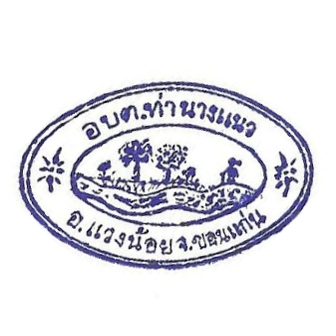 โดยคณะกรรมการติดตามและประเมินผลแผนพัฒนาองค์การบริหารส่วนตำบลท่านางแนวประเด็นการประเมินมีการดำเนินงานไม่มีการดำเนินงานส่วนที่  1  คณะกรรมการพัฒนาท้องถิ่นส่วนที่  1  คณะกรรมการพัฒนาท้องถิ่นส่วนที่  1  คณะกรรมการพัฒนาท้องถิ่น1. มีการจัดตั้งคณะกรรมการพัฒนาท้องถิ่นเพื่อจัดทำแผนพัฒนาท้องถิ่น -2. มีการจัดประชุมคณะกรรมการพัฒนาท้องถิ่นเพื่อจัดทำแผนพัฒนาท้องถิ่น-3. มีการจัดประชุมอย่างต่อเนื่องสม่ำเสมอ-4. มีการจัดตั้งคณะกรรมการสนับสนุนการจัดทำแผนพัฒนาท้องถิ่น-5. มีการจัดประชุมคณะกรรมการสนับสนุนการจัดทำแผนพัฒนาท้องถิ่น-6. มีคณะกรรมการพัฒนาท้องถิ่นและประชาคมท้องถิ่นพิจารณาร่างแผนยุทธศาสตร์การพัฒนา-ส่วนที่  2  การจัดทำแผนการพัฒนาท้องถิ่นส่วนที่  2  การจัดทำแผนการพัฒนาท้องถิ่นส่วนที่  2  การจัดทำแผนการพัฒนาท้องถิ่น7. มีการรวบรวมข้อมูลและปัญหาสำคัญของท้องถิ่นมาจัดทำฐานข้อมูล-8. มีการเปิดโอกาสให้ประชาชนเข้ามามีส่วนร่วมในการจัดทำแผน-9. มีการวิเคราะห์ศักยภาพของท้องถิ่น  (SWOT)  เพื่อประเมินสถานภาพการพัฒนาท้องถิ่น  -10. มีการกำหนดวิสัยทัศน์และภารกิจหลักการพัฒนาท้องถิ่นที่สอดคล้องกับศักยภาพของท้องถิ่น-11. มีการกำหนดวิสัยทัศน์และภารกิจหลักการพัฒนาท้องถิ่นที่สอดคล้องกับยุทธศาสตร์จังหวัด  -12. มีการกำหนดยุทธศาสตร์การพัฒนาและแนวทางการพัฒนา-13. มีการกำหนดยุทธศาสตร์ที่สอดคล้องกับยุทธศาสตร์ของจังหวัด-14. มีการกำหนดจุดมุ่งหมายเพื่อการพัฒนาที่ยั่งยืน-15. มีการกำหนดเป้าหมายการพัฒนาท้องถิ่น-16. มีการอนุมัติและประกาศใช้แผนยุทธศาสตร์การพัฒนา-17. มีการจัดทำบัญชีกลุ่มโครงการในแผนยุทธศาสตร์-18. มีการกำหนดรูปแบบการติดตามประเมินผลแผนยุทธศาสตร์-ยุทธศาสตร์แผนพัฒนาท้องถิ่นสี่ปี (2561-2564)แผนพัฒนาท้องถิ่นสี่ปี (2561-2564)ยุทธศาสตร์โครงการงบประมาณ1. การพัฒนาเมืองและชุมชน18457,815,8282. การพัฒนาโครงสร้างพื้นฐาน 196343844,0813. การพัฒนาการศึกษาและศักยภาพพลเมือง10424,776,0004. การบริหารจัดการทรัพยากรธรรมชาติและสิ่งแวดล้อมเพื่อการพัฒนา   อย่างยั่งยืน160505,168,0005. การพัฒนาการเกษตรอย่างยั่งยืน524,336,0006. การสร้างเสริมสุขภาวะ7637,647,2007. การสร้างเสริมทุนทางสังคมให้เข้มแข็งและพัฒนาเศรษฐกิจเพื่อการ   แข่งขันภายใต้หลักปรัชญาเศรษฐกิจพอเพียง565,520,0008. การพัฒนาการบริหารภาครัฐภายใต้หลักธรรมาภิบาล11633,504,400รวม9441,012,611,509ยุทธศาสตร์แผนพัฒนาสามปี(2560-2562)แผนพัฒนาสามปี(2560-2562)แผนพัฒนาท้องถิ่นสี่ปี(2561-2564)แผนพัฒนาท้องถิ่นสี่ปี(2561-2564)ยุทธศาสตร์โครงการงบประมาณโครงการงบประมาณ1. การพัฒนาเมืองและชุมชน79110,630,40018457,815,8282. การพัฒนาโครงสร้างพื้นฐาน 4484,878,250196343844,0813. การพัฒนาการศึกษาและศักยภาพพลเมือง7525,842,00010424,776,0004. การบริหารจัดการทรัพยากรธรรมชาติและ    สิ่งแวดล้อมเพื่อการพัฒนาอย่างยั่งยืน49195,785,500160505,168,0005. การพัฒนาการเกษตรอย่างยั่งยืน252,284,000524,336,0006. การสร้างเสริมสุขภาวะ4326,951,4007637,647,2007. การสร้างเสริมทุนทางสังคมให้เข้มแข็งและพัฒนา    เศรษฐกิจเพื่อการแข่งขันภายใต้หลักปรัชญา    เศรษฐกิจพอเพียง211,679,180565,520,0008. การพัฒนาการบริหารภาครัฐภายใต้หลักธรรมา-    ภิบาล678,255,0011633,504,400รวม403456,305,7309441,012,611,509ยุทธศาสตร์/แผนงานจำนวนโครงการที่ดำเนินการรอบ เม.ย.จำนวนโครงการที่ดำเนินการรอบ ต.ค.รวมจำนวนโครงการปี 2561จำนวนงบประมาณคิดเป็นร้อยละของโครงการทั้งหมดหน่วยดำเนินการ1. การพัฒนาเมืองและชุมชน1. การพัฒนาเมืองและชุมชน1. การพัฒนาเมืองและชุมชน1. การพัฒนาเมืองและชุมชน1. การพัฒนาเมืองและชุมชน1. การพัฒนาเมืองและชุมชน1. การพัฒนาเมืองและชุมชน   1.1 แผนงานการรักษาความสงบภายใน20290,0002.30สำนักปลัด   1.2 แผนงานสาธารณสุข 11240,0002.30สำนักปลัด   1.3 แผนงานเคหะและชุมชน044600,0004.60กองช่าง2. การพัฒนาโครงสร้างพื้นฐาน2. การพัฒนาโครงสร้างพื้นฐาน2. การพัฒนาโครงสร้างพื้นฐาน2. การพัฒนาโครงสร้างพื้นฐาน2. การพัฒนาโครงสร้างพื้นฐาน2. การพัฒนาโครงสร้างพื้นฐาน2. การพัฒนาโครงสร้างพื้นฐาน    2.1 แผนงานเคหะและชุมชน3581,328,0009.19กองช่าง3. การพัฒนาการศึกษาและศักยภาพพลเมือง3. การพัฒนาการศึกษาและศักยภาพพลเมือง3. การพัฒนาการศึกษาและศักยภาพพลเมือง3. การพัฒนาการศึกษาและศักยภาพพลเมือง3. การพัฒนาการศึกษาและศักยภาพพลเมือง3. การพัฒนาการศึกษาและศักยภาพพลเมือง3. การพัฒนาการศึกษาและศักยภาพพลเมือง    3.1 แผนงานบริหารงานทั่วไป112125,0002.30สำนักปลัด    3.2 แผนงานการศึกษา4152,236,1845.74สำนักปลัดกองการศึกษา ฯ    3.3 แผนงานสังคมสงเคราะห์101144,0001.14กองการศึกษา ฯ    3.4 แผนงานสร้างความเข้มแข็งของ           ชุมชน00060,0000สำนักปลัด    3.5 แผนงานการศาสนาวัฒนธรรมและ          นันทนาการ404110,0004.60สำนักปลัด4. การบริหารจัดการทรัพยากรธรรมชาติและสิ่งแวดล้อมเพื่อการพัฒนาอย่างยั่งยืน4. การบริหารจัดการทรัพยากรธรรมชาติและสิ่งแวดล้อมเพื่อการพัฒนาอย่างยั่งยืน4. การบริหารจัดการทรัพยากรธรรมชาติและสิ่งแวดล้อมเพื่อการพัฒนาอย่างยั่งยืน4. การบริหารจัดการทรัพยากรธรรมชาติและสิ่งแวดล้อมเพื่อการพัฒนาอย่างยั่งยืน4. การบริหารจัดการทรัพยากรธรรมชาติและสิ่งแวดล้อมเพื่อการพัฒนาอย่างยั่งยืน4. การบริหารจัดการทรัพยากรธรรมชาติและสิ่งแวดล้อมเพื่อการพัฒนาอย่างยั่งยืน4. การบริหารจัดการทรัพยากรธรรมชาติและสิ่งแวดล้อมเพื่อการพัฒนาอย่างยั่งยืน    4.1 แผนงานบริหารงานทั่วไป00030,0000สำนักปลัด    4.2 แผนงานเคหะและชุมชน0442,525,0004.60กองช่าง    4.3 แผนงานการเกษตร00030,0000สำนักปลัด5. การพัฒนาการเกษตรอย่างยั่งยืน5. การพัฒนาการเกษตรอย่างยั่งยืน5. การพัฒนาการเกษตรอย่างยั่งยืน5. การพัฒนาการเกษตรอย่างยั่งยืน5. การพัฒนาการเกษตรอย่างยั่งยืน5. การพัฒนาการเกษตรอย่างยั่งยืน5. การพัฒนาการเกษตรอย่างยั่งยืน    5.1 แผนงานสร้างความเข้มแข็งของ          ชุมชน00015,0000สำนักปลัด    5.2 แผนงานการเกษตร00050,0000สำนักปลัด6. การสร้างเสริมสุขภาวะ6. การสร้างเสริมสุขภาวะ6. การสร้างเสริมสุขภาวะ6. การสร้างเสริมสุขภาวะ6. การสร้างเสริมสุขภาวะ6. การสร้างเสริมสุขภาวะ6. การสร้างเสริมสุขภาวะ    6.1 แผนงานสาธารณสุข224560,0004.60สำนักปลัด    6.2 แผนงานสังคมสงเคราะห์11230,0002.30สำนักปลัด    6.3 แผนงานสร้างความเข้มแข็งของ             ชุมชน00030,0000สำนักปลัด    6.4 แผนงานการศาสนาวัฒนธรรมและ          นันทนาการ00020,0000กองการศึกษาฯ    6.5 แผนงานงบกลาง4048,284,5004.60สำนักปลัดยุทธศาสตร์/แผนงานจำนวนโครงการที่ดำเนินการรอบ เม.ย.จำนวนโครงการที่ดำเนินการรอบ ต.ค.รวมจำนวนโครงการปี 2561จำนวนงบประมาณคิดเป็นร้อยละของโครงการทั้งหมดหน่วยดำเนินการ7. การสร้างเสริมทุนทางสังคมให้เข้มแข็งและพัฒนาเศรษฐกิจเพื่อการแข่งขันภายใต้หลักปรัชญาเศรษฐกิจพอเพียง7. การสร้างเสริมทุนทางสังคมให้เข้มแข็งและพัฒนาเศรษฐกิจเพื่อการแข่งขันภายใต้หลักปรัชญาเศรษฐกิจพอเพียง7. การสร้างเสริมทุนทางสังคมให้เข้มแข็งและพัฒนาเศรษฐกิจเพื่อการแข่งขันภายใต้หลักปรัชญาเศรษฐกิจพอเพียง7. การสร้างเสริมทุนทางสังคมให้เข้มแข็งและพัฒนาเศรษฐกิจเพื่อการแข่งขันภายใต้หลักปรัชญาเศรษฐกิจพอเพียง7. การสร้างเสริมทุนทางสังคมให้เข้มแข็งและพัฒนาเศรษฐกิจเพื่อการแข่งขันภายใต้หลักปรัชญาเศรษฐกิจพอเพียง7. การสร้างเสริมทุนทางสังคมให้เข้มแข็งและพัฒนาเศรษฐกิจเพื่อการแข่งขันภายใต้หลักปรัชญาเศรษฐกิจพอเพียง7. การสร้างเสริมทุนทางสังคมให้เข้มแข็งและพัฒนาเศรษฐกิจเพื่อการแข่งขันภายใต้หลักปรัชญาเศรษฐกิจพอเพียง    7.1 แผนงานการศึกษา134100,0004.60กองการศึกษาฯ    7.2 แผนงานการศาสนาวัฒนธรรมและ          นันทนาการ224120,0004.60กองการศึกษาฯ8. การพัฒนาการบริหารภาครัฐภายใต้หลักธรรมาภิบาล8. การพัฒนาการบริหารภาครัฐภายใต้หลักธรรมาภิบาล8. การพัฒนาการบริหารภาครัฐภายใต้หลักธรรมาภิบาล8. การพัฒนาการบริหารภาครัฐภายใต้หลักธรรมาภิบาล8. การพัฒนาการบริหารภาครัฐภายใต้หลักธรรมาภิบาล8. การพัฒนาการบริหารภาครัฐภายใต้หลักธรรมาภิบาล8. การพัฒนาการบริหารภาครัฐภายใต้หลักธรรมาภิบาล    8.1 แผนงานบริหารงานทั่วไป7310399,00011.49สำนักปลัดกองคลังกองช่างกองการศึกษาฯ    8.2 แผนงานการศึกษา00055,0000กองการศึกษาฯ    8.3 แผนงานเคหะและชุมชน123800,0003.44กองช่างรวมทั้งสิ้น34296317,781,68472.40ยุทธศาสตร์/แผนงาน/โครงการดำเนินการแล้วระหว่างดำเนินการยังไม่ดำเนินการ1. การพัฒนาเมืองและชุมชน1. การพัฒนาเมืองและชุมชน1. การพัฒนาเมืองและชุมชน1. การพัฒนาเมืองและชุมชน   1.1 แผนงานการรักษาความสงบภายใน        1. โครงการจัดงานวัน อปพร.        2. โครงการป้องกันอุบัติเหตุและอุบัติภัยต่าง ๆ         3. โครงการจัดหาวัสดุอุปกรณ์ศูนย์ป้องกันและบรรเทาสาธารณภัย        4. โครงการพัฒนาศักยภาพอาสาสมัครป้องกันภัยฝ่ายพลเรือน (อปพร.)   1.2 แผนงานสาธารณสุข          5. โครงการป้องกันและแก้ไขปัญหายาเสพติดอำเภอแวงน้อย         6. โครงการป้องกันและแก้ไขปัญหายาเสพติดจังหวัดขอนแก่น   1.3 แผนงานเคหะและชุมชน          7. โครงการก่อสร้างทางระบายน้ำ ม.9 จากบ้านนางสำลี วงษ์ชัยถึงบ้าน             นายเลิศ  พลไธสงยุทธศาสตร์/แผนงาน/โครงการดำเนินการแล้วระหว่างดำเนินการยังไม่ดำเนินการ         8. โครงการก่อสร้างทางระบายน้ำ ม.9 จากบ้านนายเลิศ ศรีภิรมย์ถึง             บ้านนายอาทิตย์ บุญเพลิง         9. โครงการขยายเขตไฟฟ้าเพื่อการเกษตรบ้านหนองบัวเลิง ม.3          10. โครงการขยายเขตไฟฟ้าเพื่อการเกษตรบ้านหนองกุง ม.62. ยุทธศาสตร์การพัฒนาโครงสร้างพื้นฐาน2. ยุทธศาสตร์การพัฒนาโครงสร้างพื้นฐาน2. ยุทธศาสตร์การพัฒนาโครงสร้างพื้นฐาน2. ยุทธศาสตร์การพัฒนาโครงสร้างพื้นฐาน    2.1 แผนงานเคหะและชุมชน          11. โครงการก่อสร้างถนน คสล.บ้านโนนเขวา ม.1          12. โครงการก่อสร้างถนน คสล.บ้านท่านางแนว ม.2          13. โครงการก่อสร้างถนน คสล.บ้านโพนงาม ม.4          14. โครงการก่อสร้างถนน คสล.บ้านหนองหญ้าขาว ม.5          15. โครงการก่อสร้างถนนลงหินคลุกบ้านท่านางแนว ม.2          16. โครงการก่อสร้างถนน คสล.บ้านน้ำซับ ม.7          17. โครงการก่อสร้างถนน คสล.บ้านท่านางแนว ม.8          18. โครงการก่อสร้างถนน คสล.บ้านโนนเขวา ม.103. ยุทธศาสตร์การพัฒนาการศึกษาและศักยภาพพลเมือง3. ยุทธศาสตร์การพัฒนาการศึกษาและศักยภาพพลเมือง3. ยุทธศาสตร์การพัฒนาการศึกษาและศักยภาพพลเมือง3. ยุทธศาสตร์การพัฒนาการศึกษาและศักยภาพพลเมือง    3.1 แผนงานบริหารงานทั่วไป          19. ค่าใช้จ่ายพิธีทางศาสนาและรัฐพิธี          20. โครงการจัดงานท้องถิ่นไทย          21. โครงการจัดงานรัฐพิธีและงานพิธีเนื่องในโอกาสสำคัญ    3.2 แผนงานการศึกษา          22. โครงการอาหารกลางวันศูนย์พัฒนาเด็กเล็ก          23. โครงการอาหารเสริม (นม)          24. โครงการอุดหนุนอาหารกลางวันเด็กโรงเรียน          25. โครงการจัดงานวันแม่แห่งชาติ          26. โครงการส่งเสริมทักษะการใช้ภาษาอังกฤษเพื่อการสื่อสารการ                พัฒนาเด็กและเยาวชน (ตามมติสมัชชาแห่งชาติ)    3.3 แผนงานสังคมสงเคราะห์          27. โครงการสนับสนุนค่าพาหนะเด็กศูนย์พัฒนาเด็กเล็กยุทธศาสตร์/แผนงาน/โครงการดำเนินการแล้วระหว่างดำเนินการยังไม่ดำเนินการ    3.4 แผนงานสร้างความเข้มแข็งของชุมชน          28. โครงการฝึกอบรมอาชีพแก่ผู้ยากไร้ผู้พิการผู้สูงอายุและผู้ติดเชื้อ HIV               29. โครงการพัฒนาศักยภาพเยาวชนตำบลท่านางแนว    3.5 แผนงานการศาสนาวัฒนธรรมและนันทนาการ         30. โครงการแข่งขันกีฬาประเพณีตำบลต้านยาเสพติด         31. โครงการแข่งขันกีฬาท้องถิ่นสัมพันธ์         32. โครงการแข่งขันฟุตบอลมวลชนอำเภอแวงน้อย         33. โครงการจัดหาวัสดุอุปกรณ์กีฬา         34. โครงการแข่งขันกีฬาภายในศูนย์พัฒนาเด็กเล็กตำบลท่านางแนว         35. โครงการแข่งขันกีฬาเชื่อมสัมพันธ์ศูนย์พัฒนาเด็กเล็ก4. ยุทธศาสตร์การบริหารจัดการทรัพยากรธรรมชาติและสิ่งแวดล้อมเพื่อการพัฒนาอย่างยั่งยืน4. ยุทธศาสตร์การบริหารจัดการทรัพยากรธรรมชาติและสิ่งแวดล้อมเพื่อการพัฒนาอย่างยั่งยืน4. ยุทธศาสตร์การบริหารจัดการทรัพยากรธรรมชาติและสิ่งแวดล้อมเพื่อการพัฒนาอย่างยั่งยืน4. ยุทธศาสตร์การบริหารจัดการทรัพยากรธรรมชาติและสิ่งแวดล้อมเพื่อการพัฒนาอย่างยั่งยืน    4.1 แผนงานบริหารงานทั่วไป          36. ค่าใช้จ่ายสำรวจรังวัดที่สาธารณประโยชน์    4.2 แผนงานเคหะและชุมชน          37. โครงการก่อสร้างคลองส่งน้ำแบบคอนกรีตบ้านท่านางแนว ม.2          38. โครงการก่อสร้างคลองส่งน้ำแบบคอนกรีตบ้านโนนเขวา ม.10          39. จัดซื้อถังขยะ          40. โครงการกำจัดขยะภายในตำบลท่านางแนว          41. จัดซื้อรถบรรทุกขยะ    4.3 แผนงานการเกษตร         42. โครงการอนุรักษ์พัฒนาฟื้นฟูทรัพยากรธรรมชาติและสิ่งแวดล้อม5. ยุทธศาสตร์การพัฒนาการเกษตรอย่างยั่งยืน5. ยุทธศาสตร์การพัฒนาการเกษตรอย่างยั่งยืน5. ยุทธศาสตร์การพัฒนาการเกษตรอย่างยั่งยืน5. ยุทธศาสตร์การพัฒนาการเกษตรอย่างยั่งยืน    5.1 แผนงานสร้างความเข้มแข็งของชุมชน          43. โครงการฝึกอบรมเพิ่มประสิทธิภาพองค์กรสตรีสู่วิถีชีวิตตาม              ปรัชญาเศรษฐกิจพอเพียง    5.2 แผนงานการเกษตร          44. โครงการบริหารจัดการการดำเนินงานตามภารกิจของ              ศูนย์บริการและถ่ายทอดเทคโนโลยีการเกษตรประจำตำบลท่านางแนว          45. โครงการสาธิตการทำนาแบบอนุรักษ์วัฒนธรรมไทยยุทธศาสตร์/แผนงาน/โครงการดำเนินการแล้วระหว่างดำเนินการยังไม่ดำเนินการ          46. โครงการป้องกันโรคระบาดในพืชและสัตว์6. ยุทธศาสตร์การสร้างเสริมสุขภาวะ6. ยุทธศาสตร์การสร้างเสริมสุขภาวะ6. ยุทธศาสตร์การสร้างเสริมสุขภาวะ6. ยุทธศาสตร์การสร้างเสริมสุขภาวะ    6.1 แผนงานสาธารณสุข          47. โครงการการบริการทางการแพทย์ฉุกเฉิน           48. โครงการส่งเสริมผู้สูงวัยใส่ใจรักสุขภาพ          49. โครงการรณรงค์ป้องกันและควบคุมโรคติดต่อและโรคต่าง ๆ ใน              พื้นที่ตำบลท่านางแนว          50. โครงการควบคุมและป้องกันโรคพิษสุนัขบ้า       6.2 แผนงานสังคมสงเคราะห์            51. โครงการประชาสัมพันธ์การลงทะเบียนผู้สูงอายุ ผู้พิการ            52. โครงการสงเคราะห์ผู้สูงวัยใส่ใจผู้ด้อยโอกาสและคนไร้ที่พึ่ง            53. โครงการสนับสนุนภารกิจของเหล่ากาชาดจังหวัดขอนแก่น      6.3 แผนงานสร้างความเข้มแข็งของชุมชน            54. โครงการป้องกันและแก้ไขปัญหาความรุนแรงต่อเด็กสตรีและ                บุคคลในครอบครัว                  6.4 แผนงานการศาสนาวัฒนธรรมและนันทนาการ            55. โครงการปฏิบัติธรรม      6.5 แผนงานงบกลาง            56. โครงการสนับสนุนเบี้ยยังชีพผู้พิการ            57. โครงการสนับสนุนเบี้ยยังชีพผู้สูงอายุ            58. โครงการสนับสนุนเบี้ยยังชีพผู้ติดเชื้อเอดส์            59. สมทบกองทุนหลักประกันสุขภาพตำบลท่านางแนว (สปสช.)7. ยุทธศาสตร์การสร้างเสริมทุนทางสังคมให้เข้มแข็งและพัฒนาเศรษฐกิจเพื่อการแข่งขันภายใต้หลักปรัชญาเศรษฐกิจพอเพียง7. ยุทธศาสตร์การสร้างเสริมทุนทางสังคมให้เข้มแข็งและพัฒนาเศรษฐกิจเพื่อการแข่งขันภายใต้หลักปรัชญาเศรษฐกิจพอเพียง7. ยุทธศาสตร์การสร้างเสริมทุนทางสังคมให้เข้มแข็งและพัฒนาเศรษฐกิจเพื่อการแข่งขันภายใต้หลักปรัชญาเศรษฐกิจพอเพียง7. ยุทธศาสตร์การสร้างเสริมทุนทางสังคมให้เข้มแข็งและพัฒนาเศรษฐกิจเพื่อการแข่งขันภายใต้หลักปรัชญาเศรษฐกิจพอเพียง    7.1 แผนงานการศึกษา          60. โครงการจัดงานวันเด็กแห่งชาติ           61. โครงการสร้างเสริมวินัยคุณธรรมจริยธรรมและค่านิยมที่พึงประสงค์           62. โครงการพัฒนาคุณธรรมนำชีวิต           63. โครงการส่งเสริมคุณธรรมจริยธรรมนักเรียนยุทธศาสตร์/แผนงาน/โครงการดำเนินการแล้วระหว่างดำเนินการยังไม่ดำเนินการ     7.2 แผนงานการศาสนาวัฒนธรรมและนันทนาการ          64. โครงการจัดงานประเพณีบุญคูณลานสู่ขวัญข้าว          65. โครงการจัดงานประเพณีเข้าพรรษา          66. โครงการจัดงานประเพณีบุญภูถ้ำ          67. โครงการจัดงานประเพณีกระทง8. ยุทธศาสตร์การพัฒนาการบริหารภาครัฐภายใต้หลักธรรมาภิบาล    8.1 แผนงานบริหารงานทั่วไป          68. โครงการบูรณาการจัดทำแผนพัฒนาท้องถิ่นสี่ปี          69. ส่งเสริมการใช้เทคโนโลยีสำหรับปฏิบัติงานในสำนักงาน          70. จัดซื้อวัสดุคอมพิวเตอร์          71. จัดซื้อครุภัณฑ์คอมพิวเตอร์          72. ค่าใช้จ่ายในการสนับสนุนการดำเนินการจัดทำระบบบัญชีคอมพิวเตอร์ (E-laas)          73. โครงการจัดทำแผนที่ภาษีและทะเบียนทรัพย์สิน          74. โครงการประชาสัมพันธ์ให้ความรู้เกี่ยวกับการเสียภาษีอากร          75. โครงการจัดเก็บภาษีนอกสถานที่          76. จัดซื้อหนังสือพิมพ์วารสารนิตยสารและสิ่งพิมพ์ต่าง ๆ           77. จัดซื้อวัสดุสำนักงาน          78. จัดซื้อครุภัณฑ์สำนักงาน          79. โครงการอินเตอร์เน็ตไร้สายหมู่บ้าน (Free WIFI)          80. โครงการจัดหาวัสดุครุภัณฑ์และค่าใช้จ่ายในการอำนวยการของ                ศูนย์รวมข้อมูลข่าวสารการซื้อหรือการจ้างขององค์กรปกครอง                ส่วนท้องถิ่นระดับอำเภอ          81. จัดซื้อวัสดุงานบ้านงานครัวเครื่องตัดหญ้าแบบข้ออ่อน    8.2 แผนงานการศึกษา                82. โครงการปรับปรุงซ่อมแซมศูนย์พัฒนาเด็กเล็ก          83. โครงการศึกษาดูงานมหกรรมการศึกษา          84 โครงการปรับปรุงภูมิทัศน์ศูนย์พัฒนาเด็กเล็กยุทธศาสตร์/แผนงาน/โครงการดำเนินการแล้วระหว่างดำเนินการยังไม่ดำเนินการ    8.3 แผนงานเคหะและชุมชน          85. โครงการปรับปรุงภูมิทัศน์และสภาพแวดล้อมภายในบริเวณ                ที่ทำการ อบต.ท่านางแนว            86. ปรับปรุง/ซ่อมแซมอาคารสำนักงาน อบต.          87. จัดซื้อวัสดุวิทยาศาสตร์หรือการแพทย์ยุทธศาสตร์/แผนงาน/โครงการดำเนินการแล้วระหว่างดำเนินการยังไม่ดำเนินการ1. การพัฒนาเมืองและชุมชน1. การพัฒนาเมืองและชุมชน1. การพัฒนาเมืองและชุมชน1. การพัฒนาเมืองและชุมชน   1.1 แผนงานการรักษาความสงบภายใน        1. โครงการจัดงานวัน อปพร.        2. โครงการป้องกันอุบัติเหตุและอุบัติภัยต่าง ๆ         3. โครงการจัดหาวัสดุอุปกรณ์ศูนย์ป้องกันและบรรเทาสาธารณภัย        4. โครงการพัฒนาศักยภาพอาสาสมัครป้องกันภัยฝ่ายพลเรือน (อปพร.)   1.2 แผนงานสาธารณสุข          5. โครงการป้องกันและแก้ไขปัญหายาเสพติดอำเภอแวงน้อย         6. โครงการป้องกันและแก้ไขปัญหายาเสพติดจังหวัดขอนแก่น   1.3 แผนงานเคหะและชุมชน          7. โครงการก่อสร้างทางระบายน้ำ ม.9 จากบ้านนางสำลี วงษ์ชัยถึงบ้าน             นายเลิศ  พลไธสง         8. โครงการก่อสร้างทางระบายน้ำ ม.9 จากบ้านนายเลิศ ศรีภิรมย์ถึงบ้าน             นายอาทิตย์ บุญเพลิง         9. โครงการขยายเขตไฟฟ้าเพื่อการเกษตรบ้านหนองบัวเลิง ม.3          10. โครงการขยายเขตไฟฟ้าเพื่อการเกษตรบ้านหนองกุง ม.62. ยุทธศาสตร์การพัฒนาโครงสร้างพื้นฐาน2. ยุทธศาสตร์การพัฒนาโครงสร้างพื้นฐาน2. ยุทธศาสตร์การพัฒนาโครงสร้างพื้นฐาน2. ยุทธศาสตร์การพัฒนาโครงสร้างพื้นฐาน    2.1 แผนงานเคหะและชุมชน          11. โครงการก่อสร้างถนน คสล.บ้านโนนเขวา ม.1          12. โครงการก่อสร้างถนน คสล.บ้านท่านางแนว ม.2ยุทธศาสตร์/แผนงาน/โครงการดำเนินการแล้วระหว่างดำเนินการยังไม่ดำเนินการ          13. โครงการก่อสร้างถนน คสล.บ้านโพนงาม ม.4          14. โครงการก่อสร้างถนน คสล.บ้านหนองหญ้าขาว ม.5          15. โครงการก่อสร้างถนนลงหินคลุกบ้านท่านางแนว ม.2          16. โครงการก่อสร้างถนน คสล.บ้านน้ำซับ ม.7          17. โครงการก่อสร้างถนน คสล.บ้านท่านางแนว ม.8          18. โครงการก่อสร้างถนน คสล.บ้านโนนเขวา ม.103. ยุทธศาสตร์การพัฒนาการศึกษาและศักยภาพพลเมือง3. ยุทธศาสตร์การพัฒนาการศึกษาและศักยภาพพลเมือง3. ยุทธศาสตร์การพัฒนาการศึกษาและศักยภาพพลเมือง3. ยุทธศาสตร์การพัฒนาการศึกษาและศักยภาพพลเมือง    3.1 แผนงานบริหารงานทั่วไป          19. ค่าใช้จ่ายพิธีทางศาสนาและรัฐพิธี          20. โครงการจัดงานท้องถิ่นไทย          21. โครงการจัดงานรัฐพิธีและงานพิธีเนื่องในโอกาสสำคัญ    3.2 แผนงานการศึกษา          22. โครงการอาหารกลางวันศูนย์พัฒนาเด็กเล็ก          23. โครงการอาหารเสริม (นม)          24. โครงการอุดหนุนอาหารกลางวันเด็กโรงเรียน          25. โครงการจัดงานวันแม่แห่งชาติ          26. โครงการส่งเสริมทักษะการใช้ภาษาอังกฤษเพื่อการสื่อสารการ                พัฒนาเด็กและเยาวชน (ตามมติสมัชชาแห่งชาติ)    3.3 แผนงานสังคมสงเคราะห์          27. โครงการสนับสนุนค่าพาหนะเด็กศูนย์พัฒนาเด็กเล็ก    3.4 แผนงานสร้างความเข้มแข็งของชุมชน          28. โครงการฝึกอบรมอาชีพแก่ผู้ยากไร้ผู้พิการผู้สูงอายุและผู้ติดเชื้อ               HIV               29. โครงการพัฒนาศักยภาพเยาวชนตำบลท่านางแนว    3.5 แผนงานการศาสนาวัฒนธรรมและนันทนาการ          30. โครงการแข่งขันกีฬาประเพณีตำบลต้านยาเสพติด          31. โครงการแข่งขันกีฬาท้องถิ่นสัมพันธ์          32. โครงการแข่งขันฟุตบอลมวลชนอำเภอแวงน้อย          33. โครงการจัดหาวัสดุอุปกรณ์กีฬา          34. โครงการแข่งขันกีฬาภายในศูนย์พัฒนาเด็กเล็กตำบลท่านางแนวยุทธศาสตร์/แผนงาน/โครงการดำเนินการแล้วระหว่างดำเนินการยังไม่ดำเนินการ          35. โครงการแข่งขันกีฬาเชื่อมสัมพันธ์ศูนย์พัฒนาเด็กเล็ก4. ยุทธศาสตร์การบริหารจัดการทรัพยากรธรรมชาติและสิ่งแวดล้อมเพื่อการพัฒนาอย่างยั่งยืน4. ยุทธศาสตร์การบริหารจัดการทรัพยากรธรรมชาติและสิ่งแวดล้อมเพื่อการพัฒนาอย่างยั่งยืน4. ยุทธศาสตร์การบริหารจัดการทรัพยากรธรรมชาติและสิ่งแวดล้อมเพื่อการพัฒนาอย่างยั่งยืน4. ยุทธศาสตร์การบริหารจัดการทรัพยากรธรรมชาติและสิ่งแวดล้อมเพื่อการพัฒนาอย่างยั่งยืน    4.1 แผนงานบริหารงานทั่วไป          36. ค่าใช้จ่ายสำรวจรังวัดที่สาธารณประโยชน์    4.2 แผนงานเคหะและชุมชน          37. โครงการก่อสร้างคลองส่งน้ำแบบคอนกรีตบ้านท่านางแนว ม.2          38. โครงการก่อสร้างคลองส่งน้ำแบบคอนกรีตบ้านโนนเขวา ม.10          39. จัดซื้อถังขยะ          40. โครงการกำจัดขยะภายในตำบลท่านางแนว          41. จัดซื้อรถบรรทุกขยะ    4.3 แผนงานการเกษตร          42. โครงการอนุรักษ์พัฒนาฟื้นฟูทรัพยากรธรรมชาติและสิ่งแวดล้อม5. ยุทธศาสตร์การพัฒนาการเกษตรอย่างยั่งยืน5. ยุทธศาสตร์การพัฒนาการเกษตรอย่างยั่งยืน5. ยุทธศาสตร์การพัฒนาการเกษตรอย่างยั่งยืน5. ยุทธศาสตร์การพัฒนาการเกษตรอย่างยั่งยืน    5.1 แผนงานสร้างความเข้มแข็งของชุมชน          43. โครงการฝึกอบรมเพิ่มประสิทธิภาพองค์กรสตรีสู่วิถีชีวิตตามปรัชญา              เศรษฐกิจพอเพียง    5.2 แผนงานการเกษตร          44. โครงการบริหารจัดการการดำเนินงานตามภารกิจของศูนย์บริการและ                ถ่ายทอดเทคโนโลยีการเกษตรประจำตำบลท่านางแนว          45. โครงการสาธิตการทำนาแบบอนุรักษ์วัฒนธรรมไทย          46. โครงการป้องกันโรคระบาดในพืชและสัตว์6. ยุทธศาสตร์การสร้างเสริมสุขภาวะ    6.1 แผนงานสาธารณสุข          47. โครงการการบริการทางการแพทย์ฉุกเฉิน           48. โครงการส่งเสริมผู้สูงวัยใส่ใจรักสุขภาพ          49. โครงการรณรงค์ป้องกันและควบคุมโรคติดต่อและโรคต่าง ๆ ในพื้นที่              ตำบลท่านางแนว          50. โครงการควบคุมและป้องกันโรคพิษสุนัขบ้า       6.2 แผนงานสังคมสงเคราะห์            51. โครงการประชาสัมพันธ์การลงทะเบียนผู้สูงอายุ ผู้พิการยุทธศาสตร์/แผนงาน/โครงการดำเนินการแล้วระหว่างดำเนินการยังไม่ดำเนินการ            52. โครงการสงเคราะห์ผู้สูงวัยใส่ใจผู้ด้อยโอกาสและคนไร้ที่พึ่ง            53. โครงการสนับสนุนภารกิจของเหล่ากาชาดจังหวัดขอนแก่น      6.3 แผนงานสร้างความเข้มแข็งของชุมชน            54. โครงการป้องกันและแก้ไขปัญหาความรุนแรงต่อเด็กสตรีและ                บุคคลในครอบครัว                  6.4 แผนงานการศาสนาวัฒนธรรมและนันทนาการ            55. โครงการปฏิบัติธรรม      6.5 แผนงานงบกลาง            56. โครงการสนับสนุนเบี้ยยังชีพผู้พิการ            57. โครงการสนับสนุนเบี้ยยังชีพผู้สูงอายุ            58. โครงการสนับสนุนเบี้ยยังชีพผู้ติดเชื้อเอดส์            59. สมทบกองทุนหลักประกันสุขภาพตำบลท่านางแนว (สปสช.)7. ยุทธศาสตร์การสร้างเสริมทุนทางสังคมให้เข้มแข็งและพัฒนาเศรษฐกิจเพื่อการแข่งขันภายใต้หลักปรัชญาเศรษฐกิจ    พอเพียง7. ยุทธศาสตร์การสร้างเสริมทุนทางสังคมให้เข้มแข็งและพัฒนาเศรษฐกิจเพื่อการแข่งขันภายใต้หลักปรัชญาเศรษฐกิจ    พอเพียง7. ยุทธศาสตร์การสร้างเสริมทุนทางสังคมให้เข้มแข็งและพัฒนาเศรษฐกิจเพื่อการแข่งขันภายใต้หลักปรัชญาเศรษฐกิจ    พอเพียง7. ยุทธศาสตร์การสร้างเสริมทุนทางสังคมให้เข้มแข็งและพัฒนาเศรษฐกิจเพื่อการแข่งขันภายใต้หลักปรัชญาเศรษฐกิจ    พอเพียง    7.1 แผนงานการศึกษา          60. โครงการจัดงานวันเด็กแห่งชาติ           61. โครงการสร้างเสริมวินัยคุณธรรมจริยธรรมและค่านิยมที่พึง               ประสงค์           62. โครงการพัฒนาคุณธรรมนำชีวิต           63. โครงการส่งเสริมคุณธรรมจริยธรรมนักเรียน     7.2 แผนงานการศาสนาวัฒนธรรมและนันทนาการ          64. โครงการจัดงานประเพณีบุญคูณลานสู่ขวัญข้าว          65. โครงการจัดงานประเพณีเข้าพรรษา          66. โครงการจัดงานประเพณีบุญภูถ้ำ          67. โครงการจัดงานประเพณีกระทง8. ยุทธศาสตร์การพัฒนาการบริหารภาครัฐภายใต้หลักธรรมาภิบาล8. ยุทธศาสตร์การพัฒนาการบริหารภาครัฐภายใต้หลักธรรมาภิบาล8. ยุทธศาสตร์การพัฒนาการบริหารภาครัฐภายใต้หลักธรรมาภิบาล8. ยุทธศาสตร์การพัฒนาการบริหารภาครัฐภายใต้หลักธรรมาภิบาล    8.1 แผนงานบริหารงานทั่วไป          68. โครงการบูรณาการจัดทำแผนพัฒนาท้องถิ่นสี่ปี          69. ส่งเสริมการใช้เทคโนโลยีสำหรับปฏิบัติงานในสำนักงาน          70. จัดซื้อวัสดุคอมพิวเตอร์ยุทธศาสตร์/แผนงาน/โครงการดำเนินการแล้วระหว่างดำเนินการยังไม่ดำเนินการ          71. จัดซื้อครุภัณฑ์คอมพิวเตอร์          72. ค่าใช้จ่ายในการสนับสนุนการดำเนินการจัดทำระบบบัญชี                 คอมพิวเตอร์ (E-laas)          73. โครงการจัดทำแผนที่ภาษีและทะเบียนทรัพย์สิน          74. โครงการประชาสัมพันธ์ให้ความรู้เกี่ยวกับการเสียภาษีอากร          75. โครงการจัดเก็บภาษีนอกสถานที่          76. จัดซื้อหนังสือพิมพ์วารสารนิตยสารและสิ่งพิมพ์ต่าง ๆ           77. จัดซื้อวัสดุสำนักงาน          78. จัดซื้อครุภัณฑ์สำนักงาน          79. โครงการอินเตอร์เน็ตไร้สายหมู่บ้าน (Free WIFI)          80. โครงการจัดหาวัสดุครุภัณฑ์และค่าใช้จ่ายในการอำนวยการของศูนย์รวมข้อมูลข่าวสารการซื้อหรือการจ้างขององค์กรปกครองส่วนท้องถิ่นระดับอำเภอ         81. จัดซื้อวัสดุงานบ้านงานครัวเครื่องตัดหญ้าแบบข้ออ่อน    8.2 แผนงานการศึกษา                82. โครงการปรับปรุงซ่อมแซมศูนย์พัฒนาเด็กเล็ก          83. โครงการศึกษาดูงานมหกรรมการศึกษา          84. โครงการปรับปรุงภูมิทัศน์ศูนย์พัฒนาเด็กเล็ก    8.3 แผนงานเคหะและชุมชน          85. โครงการปรับปรุงภูมิทัศน์และสภาพแวดล้อมภายในบริเวณ              ที่ทำการ อบต.ท่านางแนว            86. ปรับปรุง/ซ่อมแซมอาคารสำนักงาน อบต.          87. จัดซื้อวัสดุวิทยาศาสตร์หรือการแพทย์ลำดับโครงการผลการดำเนินการผลการดำเนินการผลการดำเนินการหมายเหตุลำดับโครงการดำเนินการแล้วอยู่ระหว่างดำเนินการยังไม่ดำเนินการหมายเหตุ1.จัดซื้อครุภัณฑ์งานครัวเครื่องตัดหญ้าแบบข้ออ่อนลำดับโครงการผลการดำเนินการผลการดำเนินการผลการดำเนินการหมายเหตุลำดับโครงการดำเนินการแล้วอยู่ระหว่างดำเนินการยังไม่ดำเนินการหมายเหตุ1.โครงการปรับปรุงสถานีสูบน้ำด้วยไฟฟ้าบ้านท่านางแนว ม.8--งบประมาณที่ได้รับ4,252,900  บาทงบประมาณที่ใช้2,500,000 บาท2.โครงการก่อสร้างถนนคอนกรีตเสริมเหล็กจากหนองบัวเลิงถึงบ้านโนนเขวาเส้นท้ายบ้าน--งบประมาณที่ได้รับ4,660,900  บาทงบประมาณที่ใช้2,359,000 บาท3.โครงการก่อสร้างถนนคอนกรีตเสริมเหล็กจากหนองกุง ม.6ไปหาหนองหญ้าขาว ม.5--งบประมาณที่ได้รับ9,398,200  บาทงบประมาณที่ใช้5,500,000 บาทที่โครงการ/กิจกรรมผลผลิตงบประมาณที่ตั้งไว้งบประมาณที่ใช้รอบเมษายนงบประมาณที่ใช้รอบตุลาคมงบประมาณที่ใช้ปี 2561งบประมาณคงเหลือช่วงเวลาที่ดำเนินการหน่วยดำเนินการ1โครงการจัดงานวัน อปพร.เพื่อจัดพิธีสวนสนามของสมาชิก อปพร.30,0006,00006,00024,000มีนาคม2561สำนักปลัด2โครงการป้องกันอุบัติเหตุและอุบัติภัยต่าง ๆ การตั้งด่านตรวจเฝ้าระวังช่วงเทศกาลปีใหม่และสงกรานต์60,00025,68525,90051,5858,415ตุลาคม 2560 – กันยายน 2561สำนักปลัดรวม  2  โครงการรวม  2  โครงการรวม  2  โครงการ90,00031,68525,90057,58532,415ที่โครงการ/กิจกรรมผลผลิตงบประมาณที่ตั้งไว้งบประมาณที่ใช้รอบเมษายนงบประมาณที่ใช้รอบตุลาคมงบประมาณที่ใช้ปี 2561งบประมาณคงเหลือช่วงเวลาที่ดำเนินการหน่วยดำเนินการ1โครงการป้องกันและแก้ไขปัญหายาเสพติดจังหวัดขอนแก่น (ศอ.ปส.จ.ขก.)เพื่อเพิ่มประสิทธิภาพในการดำเนินงานป้องกันและแก้ไขปัญหายาเสพติดในพื้นที่จังหวัดขอนแก่นทุกมิติ20,00020,000020,0000พฤศจิกายน2560สำนักปลัด2โครงการป้องกันและแก้ไขปัญหายาเสพติดอำเภอแวงน้อยศปส.อปท.ทุกแห่งและในระดับหมู่บ้าน 74 หมู่บ้าน20,000020,00020,0000มิถุนายน 2561สำนักปลัดรวม  2  โครงการรวม  2  โครงการรวม  2  โครงการ40,00020,00020,00040,0000ที่โครงการ/กิจกรรมผลผลิตงบประมาณที่ตั้งไว้งบประมาณที่ใช้รอบเมษายนงบประมาณที่ใช้รอบตุลาคมงบประมาณที่ใช้ปี 2561งบประมาณคงเหลือช่วงเวลาที่ดำเนินการหน่วยดำเนินการ1โครงการก่อสร้างทางระบายน้ำบ้านท่านางแนว ม.9 จากบ้านนางสำลี วงษ์ชัย-บ้านนายเลิศ พลไธสงก่อสร้างทางระบายน้ำกว้าง 0.30 ม. ร่องลึก 0.25 ม. พร้อมฝาปิดปากร่องตลอดแนว ยาว 70 ม.100,000000100,000ระหว่างดำเนินการกองช่าง2โครงการก่อสร้างทางระบายน้ำบ้านท่านางแนว ม.9 จากบ้านนายเลิศ ศรีภิรมย์-บ้านนายอาทิตย์ บุญเพลิงก่อสร้างทางระบายน้ำกว้าง 0.30 ม. ร่องลึก 0.25 ม. พร้อมฝาปิดปากร่องตลอดแนว ยาว 70 ม.100,000000100,000ระหว่างดำเนินการกองช่าง3โครงการขยายเขตไฟฟ้าเพื่อการเกษตรบ้านหนองบัวเลิง ม.3ขยายเขตไฟฟ้าเพื่อการเกษตรบ้านหนองบัวเลิง200,0000153,862.45153,862.4546,137.55สิงหาคม 2561กองช่าง4โครงการขยายเขตไฟฟ้าเพื่อการเกษตรบ้านหนองกุง ม.6ขยายเขตไฟฟ้าเพื่อการเกษตรบ้านหนองกุง200,000075,246.2475,246.24124,753.76สิงหาคม 2561กองช่างรวม  4  โครงการรวม  4  โครงการรวม  4  โครงการ600,0000229,108.69229,108.69370,891.31ที่โครงการ/กิจกรรมผลผลิตงบประมาณที่ตั้งไว้งบประมาณที่ใช้รอบเมษายนงบประมาณที่ใช้รอบตุลาคมงบประมาณที่ใช้ปี 2561งบประมาณคงเหลือช่วงเวลาที่ดำเนินการหน่วยดำเนินการ1โครงการก่อสร้างถนนคสล.บ้านโนนเขวา ม.1ถนน คสล. กว้าง 3 เมตร ยาว 121 เมตร หนา 0.15 เมตร200,000200,0000200,0000กุมภาพันธ์ 2561กองช่าง2โครงการก่อสร้างถนนคสล.บ้านท่านางแนว ม.2ถนน คสล. กว้าง 3.5  เมตร ยาว 40 เมตร หนา 0.15 เมตร79,00079,000079,0000กุมภาพันธ์ 2561กองช่าง3โครงการก่อสร้างถนนคสล.บ้านโนนเขวา  ม.10ถนน คสล. กว้าง 5  เมตร ยาว 70 เมตร หนา 0.15 เมตร200,000200,0000200,0000กุมภาพันธ์ 2561กองช่าง4โครงการก่อสร้างถนนคอนกรีตเสริมเหล็กบ้านโพนงาม ม.4 จำนวน 2 จุด ก่อสร้างถนนกว้าง    5 ม. ยาว 70 ม. หนา 0.15 ม. หรือพื้นที่ไม่น้อยกว่า 350 ตร.ม.200,0000200,000200,0000เมษายน 2561กองช่าง5โครงการก่อสร้างถนนคอนกรีตเสริมเหล็กบ้านหนองหญ้าขาว ม.5ก่อสร้างถนนกว้าง 5 ม. ยาว 70 ม. หนา 0.15 ม. หรือพื้นที่ไม่น้อยกว่า 350 ตร.ม.200,0000200,000200,0000เมษายน 2561กองช่าง6โครงการก่อสร้างถนนคอนกรีตเสริมเหล็กบ้านน้ำซับ ม.7ก่อสร้างถนนกว้าง 4 ม. ยาว 88 ม. หนา 0.15 ม. หรือพื้นที่ไม่น้อยกว่า 352 ตร.ม.200,0000200,000200,0000สิงหาคม 2561กองช่างที่โครงการ/กิจกรรมผลผลิตงบประมาณที่ตั้งไว้งบประมาณที่ใช้รอบเมษายนงบประมาณที่ใช้รอบตุลาคมงบประมาณที่ใช้ปี 2561งบประมาณคงเหลือช่วงเวลาที่ดำเนินการหน่วยดำเนินการ7โครงการก่อสร้างถนนลงหินคลุกบ้านท่านางแนว ม.2 ถนนลงหินคลุก จำนวน 5 จุด ระยะทางรวม 121 ตร.ม.49,000049,00049,0000กันยายน 2561กองช่าง8โครงการก่อสร้างถนนคอนกรีตเสริมเหล็กบ้านท่านางแนว ม.8ถนนกว้าง 6 ม. ยาว 58 ม. หนา 0.15 ม. พื้นที่ไม่น้อยกว่า 348 ตร.ม.200,0000200,000200,0000สิงหาคม 2561กองช่างรวม  8  โครงการรวม  8  โครงการรวม  8  โครงการ1,328,000279,0001,049,0001,328,0000ที่โครงการ/กิจกรรมผลผลิตงบประมาณที่ตั้งไว้งบประมาณที่ใช้รอบเมษายนงบประมาณที่ใช้รอบตุลาคมงบประมาณที่ใช้ปี 2561งบประมาณคงเหลือช่วงเวลาที่ดำเนินการหน่วยดำเนินการ1ค่าใช้จ่ายพิธีทางศาสนาและรัฐพิธีจ่ายเป็นค่าใช้จ่ายในการจัดซื้อ/ของขวัญ/ของรางวัล/กระเช้าดอกไม้ ฯ100,000โอนเพิ่ม100,000138,40061,600200,0000ตุลาคม 2560– กรกฎาคม 2561สำนักปลัด2โครงการจัดงานรัฐพิธีและงานพิธีเนื่องในโอกาสสำคัญจัดงานพิธีต่าง ๆ ตามที่รัฐบาลกระทรวง กรม จังหวัด อำเภอ กำหนดขึ้นในโอกาสสำคัญ25,00005,0005,00020,000สิงหาคม 2561สำนักปลัดรวม  2  โครงการรวม  2  โครงการรวม  2  โครงการ225,000138,40066,600205,00020,000ที่โครงการ/กิจกรรมผลผลิตงบประมาณที่ตั้งไว้งบประมาณที่ใช้รอบเมษายนงบประมาณที่ใช้รอบตุลาคมงบประมาณที่ใช้ปี 2561งบประมาณคงเหลือช่วงเวลาที่ดำเนินการหน่วยดำเนินการ1โครงการส่งเสริมทักษะการใช้ภาษาอังกฤษเพื่อการสื่อสารการพัฒนาเด็กและเยาวชน (ตามมติสมัชชาแห่งชาติ)เพื่อเป็นค่าใช้จ่ายตามโครงการส่งเสริมทักษะการใช้ภาษาอังกฤษเพื่อการสื่อสาร ฯ60,00060,000060,0000พฤศจิกายน 2560ร.ร.ท่านางแนววิทยายน2โครงการอาหารกลางวัน ศพด.จ่ายค่าอาหารกลางวันศพด.338,100165,600172,500338,1000ตุลาคม 2560มีนาคม 2561กองการศึกษา ฯ3โครงการอาหารเสริม (นม)ค่าอาหารเสริม (นม) ร.ร.และศพด.684,084315,232.56302,861.44618,09465,990พฤศจิกายน2560กองการศึกษา ฯ4โครงการอาหารกลางวันเด็กโรงเรียนอุดหนุนเงินอาหารกลางวันเด็กนักเรียน1,152,000567,000542,0001,109,00043,000พฤศจิกายน2560กุมภาพันธ์ 2561กองการศึกษา ฯ5โครงการจัดงานวันแม่แห่งชาติผู้ปกครองเด็กใน ศพด.ต.ท่านางแนว2,00001,9801,98020สิงหาคม 2561กองการศึกษา ฯรวม  5  โครงการรวม  5  โครงการรวม  5  โครงการ2,236,1841,107,832.561,019,341.442,127,174109,010ที่โครงการ/กิจกรรมผลผลิตงบประมาณที่ตั้งไว้งบประมาณที่ใช้รอบเมษายนงบประมาณที่ใช้รอบตุลาคมงบประมาณที่ใช้ปี 2561งบประมาณคงเหลือช่วงเวลาที่ดำเนินการหน่วยดำเนินการ1โครงการสนับสนุนค่าพาหนะเด็ก ศพด.ค่าจ้างเหมารถรับ-ส่งเด็กนักเรียน ศพด.144,00072,00072,000144,0000ตุลาคม 2560 -กันยายน 2561กองการศึกษา ฯรวม  1  โครงการรวม  1  โครงการรวม  1  โครงการ144,00072,00072,000144,0000ที่โครงการ/กิจกรรมผลผลิตงบประมาณที่ตั้งไว้งบประมาณที่ใช้รอบเมษายนงบประมาณที่ใช้รอบตุลาคมงบประมาณที่ใช้ปี 2561งบประมาณคงเหลือช่วงเวลาที่ดำเนินการหน่วยดำเนินการ1โครงการแข่งขันกีฬาเชื่อมสัมพันธ์ศูนย์พัฒนาเด็กเล็กค่าใช้จ่ายในโครงการแข่งขันกีฬา ฯ10,0007,00007,0003,000มีนาคม2561กองการศึกษา ฯ2โครงการแข่งขันกีฬาภายในศูนย์พัฒนาเด็กเล็กค่าจัดการแข่งขันกีฬาประเภทต่าง ๆค่าของขวัญของรางวัล ฯ10,0009,86509,865135มกราคม 2561กองการศึกษา ฯ3โครงการแข่งขันกีฬาท้องถิ่นสัมพันธ์ค่าใช้จ่ายตามโครงการแข่งขันกีฬาท้องถิ่นสัมพันธ์ เช่น ค่าอาหารและเครื่องดื่ม ฯ40,00040,000040,0000กุมภาพันธ์ 2561กองการศึกษา ฯ4โครงการจัดหาวัสดุอุปกรณ์กีฬาค่าจัดซื้อวัสดุและอุปกรณ์กีฬาต่างๆ เช่น ลูกฟุตบอล ฯ50,00049,995049,9955กุมภาพันธ์ 2561กองการศึกษา ฯรวม  4  โครงการรวม  4  โครงการรวม  4  โครงการ110,000106,8600106,8603,140ที่โครงการ/กิจกรรมผลผลิตงบประมาณที่ตั้งไว้งบประมาณที่ใช้รอบเมษายนงบประมาณที่ใช้รอบตุลาคมงบประมาณที่ใช้ปี 2561งบประมาณคงเหลือช่วงเวลาที่ดำเนินการหน่วยดำเนินการ1โครงการก่อสร้างคลองส่งน้ำแบบคอนกรีตบ้านท่านางแนว ม.2กว้าง 030 ม. ปากกว้าง 1.35 ม. สูง 0.70 ม.ยาว 130 ม.72,00000072,000อยู่ระหว่างดำเนินการกองช่างที่โครงการ/กิจกรรมผลผลิตงบประมาณที่ตั้งไว้งบประมาณที่ใช้รอบเมษายนงบประมาณที่ใช้รอบตุลาคมงบประมาณที่ใช้ปี 2561งบประมาณคงเหลือช่วงเวลาที่ดำเนินการหน่วยดำเนินการ2โครงการก่อสร้างคลองส่งน้ำแบบคอนกรีตบ้านโนนเขวา ม.10กว้าง 030 ม. ปากกว้าง 1.35 ม. สูง 0.70 ม. ยาว 450 ม.248,000000248,000อยู่ระหว่างดำเนินการกองช่าง3จัดซื้อถังขยะจัดซื้อถังขยะแบบคัดแยก25,000025,00025,0000กันยายน 2561สำนักปลัด4จัดซื้อรถบรรทุกขยะรถบรรทุกขยะ ขนาด 6 ตัน แบบอัดท้าย2,180,0000002,180,000อยู่ระหว่างดำเนินการสำนักปลัดรวม  4  โครงการรวม  4  โครงการรวม  4  โครงการ2,525,000025,00025,0002,500,000ที่โครงการ/กิจกรรมผลผลิตงบประมาณที่ตั้งไว้งบประมาณที่ใช้รอบเมษายนงบประมาณที่ใช้รอบตุลาคมงบประมาณที่ใช้ปี 2561งบประมาณคงเหลือช่วงเวลาที่ดำเนินการหน่วยดำเนินการ1โครงการการบริการทางการ แพทย์ฉุกเฉินประชาชนในเขตตำบลท่านางแนว380,000182,000163,800345,80034,200ตุลาคม 2560 -มีนาคม 2561สำนักปลัด2โครงการป้องกันและควบคุมโรคพิษสุนัขบ้าตามโครงการสัตว์ปลอดโรคคนปลอดภัยปณิธานสมเด็จเจ้าฟ้าจุฬาภรณวลัยลักษณ์ ฯจัดกิจกรรมรณรงค์และเผยแพร่ประชาสัมพันธ์ฉีดวัคซีนสัตว์เลี้ยงเพื่อป้องกันโรคพิษสุนัขบ้า30,00029,090029,090910มีนาคม 2561สำนักปลัดที่โครงการ/กิจกรรมผลผลิตงบประมาณที่ตั้งไว้งบประมาณที่ใช้รอบเมษายนงบประมาณที่ใช้รอบตุลาคมงบประมาณที่ใช้ปี 2561งบประมาณคงเหลือช่วงเวลาที่ดำเนินการหน่วยดำเนินการ3โครงการส่งเสริมผู้สูงวัยใส่ใจรักสุขภาพจัดกิจกรรมให้ความ รู้แก่ผู้สูงอายุให้สามารถดูแลตัวเองได้50,000047,50047,5002,500เมษายน 2561สำนักปลัด4โครงการรณรงค์ป้องกันและควบคุมโรคติดต่อและโรคต่าง ๆ ในพื้นที่ตำบลท่านางแนวจัดให้มีการรณรงค์ป้องกันและควบคุมปีละ 2 ครั้ง100,000072,800072,800027,200สิงหาคม 2561สำนักปลัดรวม  4  โครงการรวม  4  โครงการรวม  4  โครงการ560,000211,090284,100495,19064,810ที่โครงการ/กิจกรรมผลผลิตงบประมาณที่ตั้งไว้งบประมาณที่ใช้รอบเมษายนงบประมาณที่ใช้รอบตุลาคมงบประมาณที่ใช้ปี 2561งบประมาณคงเหลือช่วงเวลาที่ดำเนินการหน่วยดำเนินการ1โครงการสนับสนุนภารกิจของเหล่ากาชาดจังหวัดขอนแก่นประชาชนผู้ประสบภัยผู้สูงอายุและเด็กนักเรียนในพื้นที่จังหวัดขอนแก่น20,00020,000020,0000ธันวาคม 2560เหล่ากาชาดจังหวัดขอนแก่น2โครงการประชาสัมพันธ์การลงทะเบียนผู้สูงอายุผู้พิการจำนวนผู้สมัครขอรับสิทธิ์10,000010,00010,0000สิงหาคม 2561สำนักปลัดรวม  2  โครงการรวม  2  โครงการรวม  2  โครงการ30,00020,00010,00030,0000ที่โครงการ/กิจกรรมผลผลิตงบประมาณที่ตั้งไว้งบประมาณที่ใช้รอบเมษายนงบประมาณที่ใช้รอบตุลาคมงบประมาณที่ใช้ปี 2561งบประมาณคงเหลือช่วงเวลาที่ดำเนินการหน่วยดำเนินการ1โครงการสนับสนุนเบี้ยยังชีพผู้พิการผู้พิการในตำบลท่านางแนว1,612,800735,200757,6001,492,800120,000ตุลาคม 2560 – กันยายน 2561สำนักปลัด2โครงการสนับสนุนเบี้ยยังชีพผู้สูงอายุผู้สูงอายุในตำบลท่านางแนว6,513,6003,177,0003,111,6006,289,300224,300ตุลาคม 2560 – กันยายน 2561สำนักปลัด3โครงการสนับสนุนเบี้ยยังชีพผู้ติดเชื้อเอดส์ผู้ติดเชื้อเอดส์ในตำบลท่านางแนว72,00027,50026,50054,00018,000ตุลาคม 2560 – กันยายน 2561สำนักปลัด4สมทบกองทุนหลักประกันสุขภาพตำบลท่านางแนว (สปสช.)สมทบกองทุนหลัก ประกันสุขภาพเพื่อสนับสนุนค่าใช้จ่ายในการบริหารหรือพัฒนากองทุน86,10081,630081,6304,470มกราคม 2561สำนักปลัดรวม  4  โครงการรวม  4  โครงการรวม  4  โครงการ8,283,6004,021,3303,895,7007,917,730366,770ที่โครงการ/กิจกรรมผลผลิตงบประมาณที่ตั้งไว้งบประมาณที่ใช้รอบเมษายนงบประมาณที่ใช้รอบตุลาคมงบประมาณที่ใช้ปี 2561งบประมาณคงเหลือช่วงเวลาที่ดำเนินการหน่วยดำเนินการ1โครงการจัดงานวันเด็กแห่งชาติเด็กใน ต.ท่านางแนว30,00022,000022,0008,000มกราคม 2561กองการศึกษา ฯที่โครงการ/กิจกรรมผลผลิตงบประมาณที่ตั้งไว้งบประมาณที่ใช้รอบเมษายนงบประมาณที่ใช้รอบตุลาคมงบประมาณที่ใช้ปี 2561งบประมาณคงเหลือช่วงเวลาที่ดำเนินการหน่วยดำเนินการ2โครงการสร้างเสริมวินัยคุณธรรมจริยธรรมและค่านิยมที่พึงประสงค์นักเรียน ร.ร.บ้านโนนเขวาประชาศึกษา20,000020,00020,0000สิงหาคม 2561ร.ร.บ้านโนนเขวาประชาศึกษา3โครงการพัฒนาคุณธรรมนำชีวิตนักเรียน ร.รท่านางแนว วิทยายน30,000030,00030,0000สิงหาคม 2561ร.รท่านางแนววิทยายน4โครงการส่งเสริมคุณธรรมจริยธรรมนักเรียน ร.ร.บ้านท่านางแนว 20,000020,00020,0000สิงหาคม 2561ร.ร.บ้านท่านางแนวรวม  4  โครงการรวม  4  โครงการรวม  4  โครงการ100,00022,00070,00092,0008,000ที่โครงการ/กิจกรรมผลผลิตงบประมาณที่ตั้งไว้งบประมาณที่ใช้รอบเมษายนงบประมาณที่ใช้รอบตุลาคมงบประมาณที่ใช้ปี 2561งบประมาณคงเหลือช่วงเวลาที่ดำเนินการหน่วยดำเนินการ1โครงการจัดงานประเพณีบุญคูนลานสู่ขวัญข้าวประชาชนในตำบลท่านางแนว30,00029,980029,98020มกราคม 2561กองการศึกษา ฯ2โครงการจัดงานประเพณีลอยกระทงประชาชนในตำบลท่านางแนว30,00030,000030,0000พฤศจิกายน 2560กองการศึกษา ฯ3โครงการจัดงานประเพณีวันเข้าพรรษาประชาชน ผู้บริหารส.อบต. พนง.ส่วนตำบลและลูกจ้าง30,000016,99516,99513,005กรกฎาคม 2561กองการศึกษา ฯ4โครงการจัดงานประเพณีบุญภูถ้ำประชาชนในตำบลท่านางแนว30,000020,00020,00010,000เมษายน 2561กองการศึกษา ฯรวม  4  โครงการรวม  4  โครงการรวม  4  โครงการ120,00059,98036,99596,97523,025ที่โครงการ/กิจกรรมผลผลิตงบประมาณที่ตั้งไว้งบประมาณที่ใช้รอบเมษายนงบประมาณที่ใช้รอบตุลาคมงบประมาณที่ใช้ปี 2561งบประมาณคงเหลือช่วงเวลาที่ดำเนินการหน่วยดำเนินการ1โครงการบูรณาการจัดทำแผนพัฒนาท้องถิ่นสี่ปีจัดประชุมประชาคมทั้ง10 หมู่บ้าน15,00014,235014,235765กุมภาพันธ์ 2561สำนักปลัด2ส่งเสริมการใช้เทคโนโลยีสำหรับปฏิบัติงานในสำนักงานจ้างเหมาเช่าพื้นที่โดเมนและบริการอื่น ๆ10,0007,00007,0003,000มกราคม 2561สำนักปลัด3จัดซื้อวัสดุคอมพิวเตอร์วัสดุคอมพิวเตอร์ที่ใช้ใน การปฏิบัติงานของพนักงาน95,00041,85017,44059,29035,710มกราคม-สิงหาคม 2561สำนักปลัด4โครงการประชาสัมพันธ์ให้ความรู้เกี่ยวกับการเสียภาษีอากรผู้มีหน้าที่เสียภาษีในเขตพื้นที่ตำบลท่านางแนว5,0005,00005,0000ธันวาคม 2560 กองคลัง5จัดซื้อหนังสือ พิมพ์วารสารนิตยสารและสิ่งพิมพ์ต่าง ๆ ทุกหมู่บ้านและ สนง.อบต.4,0001,8101,8303,640360ตุลาคม 2560 – มีนาคม 2561สำนักปลัด6จัดซื้อวัสดุสำนักงานกระดาษ,หมึกเครื่องถ่ายเอกสาร,แฟ้ม,ปากกา,คัตเตอร์,ที่ลบคำผิด ฯลฯ175,00081,09264,243145,33529,665ตุลาคม 2560 – มีนาคม 2561สำนักปลัดกองคลังกองช่างกองการศึกษา ฯ7จัดซื้อครุภัณฑ์สำนักงานจัดซื้อตู้เก็บเอกสารกระจกชนิด 2 บานเลื่อน,เก้าอี้สำนักงาน, ฯลฯ31,7005,50026,20031,7000ธันวาคม 2560 – มิถุนายน 2561สำนักปลัดกองคลังกองช่างกองการศึกษา ฯที่โครงการ/กิจกรรมผลผลิตงบประมาณที่ตั้งไว้งบประมาณที่ใช้รอบเมษายนงบประมาณที่ใช้รอบตุลาคมงบประมาณที่ใช้ปี 2561งบประมาณคงเหลือช่วงเวลาที่ดำเนินการหน่วยดำเนินการ8โครงการจัดเก็บภาษีนอกสถานที่ผู้มีหน้าที่เสียภาษีในเขตพื้นที่ตำบลท่านางแนว ทั้ง 10 หมู่บ้าน5,00003,0003,0002,000เมษายน 2561กองคลัง9จัดซื้อครุภัณฑ์คอมพิวเตอร์เครื่องคอม ฯ ปริ้นเตอร์ เครื่องสำรองไฟ ฯลฯ42,800042,80042,8000กันยายน 2561สำนักปลัด10จัดซื้อครุภัณฑ์งานบ้านงานครัวเครื่องตัดหญ้าแบบข้ออ่อน11,000011,00011,0000มิถุนายน 2561สำนักปลัดรวม  10  โครงการรวม  10  โครงการรวม  10  โครงการ394,500156,487166,513323,00071,500ที่โครงการ/กิจกรรมผลผลิตงบประมาณที่ตั้งไว้งบประมาณที่ใช้รอบเมษายนงบประมาณที่ใช้รอบตุลาคมงบประมาณที่ใช้ปี 2561งบประมาณคงเหลือช่วงเวลาที่ดำเนินการหน่วยดำเนินการ1ปรับปรุง/ซ่อมแซมอาคารสำนักงาน อบต.อบต.ท่านางแนว200,000019,50019,500180,500อยู่ระหว่างดำเนินการกองช่าง2โครงการปรับปรุงภูมิทัศน์และสภาพแวดล้อมภายในบริเวณที่ทำการ อบต.ท่านางแนวเทคอนกรีตบริเวณพื้นที่ อบต.200,000000200,000อยู่ระหว่างดำเนินการกองช่าง3จัดซื้อวัสดุวิทยาศาสตร์หรือการแพทย์จัดซื้อคลอรีน สารส้มและอื่น ๆ400,000140,500140,500281,000119,000มกราคม – มิถุนายน 2561กองช่างรวม  3  โครงการรวม  3  โครงการรวม  3  โครงการ800,000140,500160,000300,500499,500ที่โครงการ/กิจกรรมงบประมาณที่ตั้งไว้หน่วยดำเนินการหมายเหตุ1โครงการจัดหาวัสดุอุปกรณ์ศูนย์ป้องกันและบรรเทาสาธารณภัย40,000สำนักปลัด2โครงการพัฒนาศักยภาพอาสาสมัครป้องกันภัยฝ่ายพลเรือน (อปพร.)40,000สำนักปลัดรวม  2  โครงการรวม  2  โครงการ80,000ที่โครงการ/กิจกรรมงบประมาณที่ตั้งไว้หน่วยดำเนินการหมายเหตุ1โครงการจัดงานวันท้องถิ่นไทย30,000สำนักปลัดรวม  1  โครงการรวม  1  โครงการ30,000ที่โครงการ/กิจกรรมงบประมาณที่ตั้งไว้หน่วยดำเนินการหมายเหตุ1โครงการฝึกอบรมอาชีพแก่ผู้ยากไร้ ผู้พิการ ผู้สูงอายุ และผู้ติดเชื้อ HIV30,000สำนักปลัด2โครงการพัฒนาศักยภาพเยาวชนตำบลท่านางแนว30,000สำนักปลัดรวม  2  โครงการรวม  2  โครงการ60,000ที่โครงการ/กิจกรรมงบประมาณที่ตั้งไว้หน่วยดำเนินการหมายเหตุ1โครงการแข่งขันกีฬาประเพณีตำบลต้านยาเสพติด80,000กองการศึกษา ฯ2โครงการแข่งขันฟุตบอลมวลชนอำเภอแวงน้อย15,000กองการศึกษา ฯรวม  2  โครงการรวม  2  โครงการ95,000ที่โครงการ/กิจกรรมงบประมาณที่ตั้งไว้หน่วยดำเนินการหมายเหตุ1ค่าใช้จ่ายสำรวจรังวัดที่สาธารณประโยชน์30,000สำนักปลัดรวม  1  โครงการรวม  1  โครงการ30,000ที่โครงการ/กิจกรรมงบประมาณที่ตั้งไว้หน่วยดำเนินการหมายเหตุ1โครงการกำจัดขยะภายในตำบลท่านางแนว30,000กองช่างรวม  1  โครงการรวม  1  โครงการ30,000ที่โครงการ/กิจกรรมงบประมาณที่ตั้งไว้หน่วยดำเนินการหมายเหตุ1โครงการอนุรักษ์พัฒนาฟื้นฟูทรัพยากรธรรม ชาติและสิ่งแวดล้อม30,000กองช่างรวม  1  โครงการรวม  1  โครงการ30,000ที่โครงการ/กิจกรรมงบประมาณที่ตั้งไว้หน่วยดำเนินการหมายเหตุ1โครงการฝึกอบรมเพิ่มประสิทธิภาพองค์กรสตรีสู่วิถีชีวิตตามปรัชญาเศรษฐกิจพอเพียง15,000สำนักปลัดรวม  1  โครงการรวม  1  โครงการ15,000ที่โครงการ/กิจกรรมงบประมาณที่ตั้งไว้หน่วยดำเนินการหมายเหตุ1โครงการบริหารจัดการการดำเนินงานตามภารกิจของศูนย์บริการและถ่ายทอดเทคโนโลยีการเกษตรประจำตำบลท่านางแนว20,000สำนักปลัด2โครงการสาธิตการทำนาแบบอนุรักษ์วัฒนธรรมไทย10,000สำนักปลัด3 โครงการป้องกันโรคระบาดในพืชและสัตว์20,000สำนักปลัดรวม  3  โครงการรวม  3  โครงการ50,000ที่โครงการ/กิจกรรมงบประมาณที่ตั้งไว้หน่วยดำเนินการหมายเหตุ1โครงการสงเคราะห์ผู้สูงวัยใส่ใจผู้ด้อยโอกาสและคนไร้ที่พึ่ง30,000สำนักปลัดรวม  1  โครงการรวม  1  โครงการ30,000ที่โครงการ/กิจกรรมงบประมาณที่ตั้งไว้หน่วยดำเนินการหมายเหตุ1โครงการป้องกันและแก้ไขปัญหาความรุนแรงต่อสตรีและบุคคลในครอบครัว30,000สำนักปลัดรวม  1  โครงการรวม  1  โครงการ30,000ที่โครงการ/กิจกรรมงบประมาณที่ตั้งไว้หน่วยดำเนินการหมายเหตุ1โครงการปฏิบัติธรรม20,000กองการศึกษา ฯรวม  1  โครงการรวม  1  โครงการ20,000ที่โครงการ/กิจกรรมงบประมาณที่ตั้งไว้หน่วยดำเนินการหมายเหตุ1ค่าใช้จ่ายในการสนับสนุนการดำเนินการจัดทำระบบบัญชีคอมพิวเตอร์ (e-laas) 30,000กองคลัง2โครงการอินเตอร์เน็ตไร้สายหมู่บ้าน (Free Wifi)30,000สำนักปลัด3โครงการจัดหาวัสดุครุภัณฑ์และค่าใช้จ่ายในการอำนวยการของศูนย์รวมข้อมูลข่าวสารการซื้อหรือการจ้างขององค์กรปกครองส่วนท้องถิ่นระดับอำเภอ25,000สำนักปลัด4โครงการจัดทำแผนที่ภาษีและทะเบียนทรัพย์สิน20,000กองคลังรวม  4  โครงการรวม  4  โครงการ105,000ที่โครงการ/กิจกรรมงบประมาณที่ตั้งไว้หน่วยดำเนินการหมายเหตุ1โครงการปรับปรุงซ่อมแซมศูนย์พัฒนาเด็กเล็ก30,000กองการศึกษา ฯ2โครงการศึกษาดูงานมหกรรมการศึกษา15,000กองการศึกษา ฯ3โครงการปรับปรุงภูมิทัศน์ศูนย์พัฒนาเด็กเล็ก10,000กองการศึกษา ฯรวม  3  โครงการรวม  3  โครงการ55,000ยุทธศาสตร์/แผนงานแผนปี 2561 แผนปี 2561 การตั้งงบประมาณการตั้งงบประมาณผลการดำเนินงานผลการดำเนินงานไม่ได้ดำเนินการไม่ได้ดำเนินการยุทธศาสตร์/แผนงานโครงการงบประมาณโครงการงบประมาณโครงการงบประมาณโครงการงบประมาณ1. การพัฒนาเมืองและชุมชม1. การพัฒนาเมืองและชุมชม1. การพัฒนาเมืองและชุมชม1. การพัฒนาเมืองและชุมชม1. การพัฒนาเมืองและชุมชม1. การพัฒนาเมืองและชุมชม1. การพัฒนาเมืองและชุมชม1. การพัฒนาเมืองและชุมชม1. การพัฒนาเมืองและชุมชม    1.1 แผนงานการรักษาความสงบภายใน91,052,5004170,000257,585280,000   1.2 แผนงานสาธารณสุข360,000240,000240,00000   1.3 แผนงานเคหะและชุมชน3413,341,4574600,0004229,108.6900รวม4614,453,95710810,0008326,693.69280,0002. การพัฒนาโครงสร้างพื้นฐาน2. การพัฒนาโครงสร้างพื้นฐาน2. การพัฒนาโครงสร้างพื้นฐาน2. การพัฒนาโครงสร้างพื้นฐาน2. การพัฒนาโครงสร้างพื้นฐาน2. การพัฒนาโครงสร้างพื้นฐาน2. การพัฒนาโครงสร้างพื้นฐาน2. การพัฒนาโครงสร้างพื้นฐาน2. การพัฒนาโครงสร้างพื้นฐาน    2.1 แผนงานเคหะและชุมชน4986,212,25281,328,00081,328,00000รวม4986,212,25281,328,00081,328,000003. การพัฒนาการศึกษาและศักยภาพพลเมือง3. การพัฒนาการศึกษาและศักยภาพพลเมือง3. การพัฒนาการศึกษาและศักยภาพพลเมือง3. การพัฒนาการศึกษาและศักยภาพพลเมือง3. การพัฒนาการศึกษาและศักยภาพพลเมือง3. การพัฒนาการศึกษาและศักยภาพพลเมือง3. การพัฒนาการศึกษาและศักยภาพพลเมือง3. การพัฒนาการศึกษาและศักยภาพพลเมือง3. การพัฒนาการศึกษาและศักยภาพพลเมือง    3.1 แผนงานบริหารงานทั่วไป3140,0003155,0002205,000130,000    3.2 แผนงานการศึกษา113,134,00052,236,18552,127,17400    3.3 แผนงานสังคมสงเคราะห์1100,0001144,0001144,00000    3.4 แผนงานสร้างความเข้มแข็งของ          ชุมชน2100,000260,00000260,000   3.5 แผนงานศาสนาวัฒนธรรมและ         นันทนาการ6295,0006205,0004106,860295,000   3.6 แผนงานเคหะและชุมชน32,425,000000000รวม266,194,000172,800,184122,583,0345185,000ยุทธศาสตร์/แผนงานแผนปี 2561 แผนปี 2561 การตั้งงบประมาณการตั้งงบประมาณผลการดำเนินงานผลการดำเนินงานไม่ได้ดำเนินการไม่ได้ดำเนินการยุทธศาสตร์/แผนงานโครงการงบประมาณโครงการงบประมาณโครงการงบประมาณโครงการงบประมาณ4. การบริหารจัดการทรัพยากรธรรมชาติและสิ่งแวดล้อมเพื่อการพัฒนาอย่างยั่งยืน4. การบริหารจัดการทรัพยากรธรรมชาติและสิ่งแวดล้อมเพื่อการพัฒนาอย่างยั่งยืน4. การบริหารจัดการทรัพยากรธรรมชาติและสิ่งแวดล้อมเพื่อการพัฒนาอย่างยั่งยืน4. การบริหารจัดการทรัพยากรธรรมชาติและสิ่งแวดล้อมเพื่อการพัฒนาอย่างยั่งยืน4. การบริหารจัดการทรัพยากรธรรมชาติและสิ่งแวดล้อมเพื่อการพัฒนาอย่างยั่งยืน4. การบริหารจัดการทรัพยากรธรรมชาติและสิ่งแวดล้อมเพื่อการพัฒนาอย่างยั่งยืน4. การบริหารจัดการทรัพยากรธรรมชาติและสิ่งแวดล้อมเพื่อการพัฒนาอย่างยั่งยืน4. การบริหารจัดการทรัพยากรธรรมชาติและสิ่งแวดล้อมเพื่อการพัฒนาอย่างยั่งยืน4. การบริหารจัดการทรัพยากรธรรมชาติและสิ่งแวดล้อมเพื่อการพัฒนาอย่างยั่งยืน   4.1 แผนงานบริหารงานทั่วไป130,000130,00000130,000   4.2 แผนงานเคหะและชุมชน37125,530,00052,275,000425,000130,000   4.3 แผนงานการเกษตร280,000130,00000130,000รวม40125,689,00072,335,000425,000390,0005. การพัฒนาการเกษตรยั่งยืน5. การพัฒนาการเกษตรยั่งยืน5. การพัฒนาการเกษตรยั่งยืน5. การพัฒนาการเกษตรยั่งยืน5. การพัฒนาการเกษตรยั่งยืน5. การพัฒนาการเกษตรยั่งยืน5. การพัฒนาการเกษตรยั่งยืน5. การพัฒนาการเกษตรยั่งยืน5. การพัฒนาการเกษตรยั่งยืน    5.1 แผนงานสร้างความเข้มแข็งของ          ชุมชน115,000115,00000115,000    5.2 แผนงานการเกษตร121,069,000350,00000350,000รวม131,084,000465,00000465,0006. การเสริมสร้างสุขภาวะ6. การเสริมสร้างสุขภาวะ6. การเสริมสร้างสุขภาวะ6. การเสริมสร้างสุขภาวะ6. การเสริมสร้างสุขภาวะ6. การเสริมสร้างสุขภาวะ6. การเสริมสร้างสุขภาวะ6. การเสริมสร้างสุขภาวะ6. การเสริมสร้างสุขภาวะ    6.1 แผนงานสาธารณสุข7782,0004560,0004495,19000    6.2 แผนงานสังคมสงเคราะห์5340,000360,000230,000130,000    6.3 แผนงานสร้างความเข้มแข็งของ          ชุมชน260,000130,00000130,000    6.4 แผนงานศาสนาวัฒนธรรมและ          นันทนาการ150,000120,00000120,000    6.5 แผนงานงบกลาง48,179,80048,284,50047,917,73000รวม199,411,800138,954,500108,442,920380,000ยุทธศาสตร์/แผนงานแผนปี 2561 แผนปี 2561 การตั้งงบประมาณการตั้งงบประมาณผลการดำเนินงานผลการดำเนินงานโครงการที่ไม่ได้ดำเนินการโครงการที่ไม่ได้ดำเนินการยุทธศาสตร์/แผนงานโครงการงบประมาณโครงการงบประมาณโครงการงบประมาณโครงการงบประมาณ7. การเสริมสร้างทุนทางสังคมให้เข้มแข็งและพัฒนาเศรษฐกิจเพื่อการแข่งขันภายใต้หลักปรัชญาเศรษฐกิจพอเพียง7. การเสริมสร้างทุนทางสังคมให้เข้มแข็งและพัฒนาเศรษฐกิจเพื่อการแข่งขันภายใต้หลักปรัชญาเศรษฐกิจพอเพียง7. การเสริมสร้างทุนทางสังคมให้เข้มแข็งและพัฒนาเศรษฐกิจเพื่อการแข่งขันภายใต้หลักปรัชญาเศรษฐกิจพอเพียง7. การเสริมสร้างทุนทางสังคมให้เข้มแข็งและพัฒนาเศรษฐกิจเพื่อการแข่งขันภายใต้หลักปรัชญาเศรษฐกิจพอเพียง7. การเสริมสร้างทุนทางสังคมให้เข้มแข็งและพัฒนาเศรษฐกิจเพื่อการแข่งขันภายใต้หลักปรัชญาเศรษฐกิจพอเพียง7. การเสริมสร้างทุนทางสังคมให้เข้มแข็งและพัฒนาเศรษฐกิจเพื่อการแข่งขันภายใต้หลักปรัชญาเศรษฐกิจพอเพียง7. การเสริมสร้างทุนทางสังคมให้เข้มแข็งและพัฒนาเศรษฐกิจเพื่อการแข่งขันภายใต้หลักปรัชญาเศรษฐกิจพอเพียง7. การเสริมสร้างทุนทางสังคมให้เข้มแข็งและพัฒนาเศรษฐกิจเพื่อการแข่งขันภายใต้หลักปรัชญาเศรษฐกิจพอเพียง7. การเสริมสร้างทุนทางสังคมให้เข้มแข็งและพัฒนาเศรษฐกิจเพื่อการแข่งขันภายใต้หลักปรัชญาเศรษฐกิจพอเพียง   7.1 แผนงานการศึกษา4120,0004100,000492,00000   7.2 แผนงานศาสนาวัฒนธรรมและ         นันทนาการ7190,0004120,000474,97500   7.3 แผนงานสร้างความเข้มแข็งของ         ชุมชน270,000000000   7.4 แผนงานเคหะและชุมชน11,000,000000000รวม141,380,0008220,0008166,975008. การพัฒนาการบริหารภาครัฐภายใต้หลักธรรมาภิบาล8. การพัฒนาการบริหารภาครัฐภายใต้หลักธรรมาภิบาล8. การพัฒนาการบริหารภาครัฐภายใต้หลักธรรมาภิบาล8. การพัฒนาการบริหารภาครัฐภายใต้หลักธรรมาภิบาล8. การพัฒนาการบริหารภาครัฐภายใต้หลักธรรมาภิบาล8. การพัฒนาการบริหารภาครัฐภายใต้หลักธรรมาภิบาล8. การพัฒนาการบริหารภาครัฐภายใต้หลักธรรมาภิบาล8. การพัฒนาการบริหารภาครัฐภายใต้หลักธรรมาภิบาล8. การพัฒนาการบริหารภาครัฐภายใต้หลักธรรมาภิบาล    8.1 แผนงานบริหารงานทั่วไป192,671,10014504,00010323,0004105,000    8.2 แผนงานการศึกษา4175,000355,00000355,000    8.3 แผนงานเคหะและชุมชน130,0003800,0003300,50000    8.4 แผนงานสร้างความเข้มแข็งของ          ชุมชน55,500,000000000รวม298,336,100201,359,00013623,5007160,000รวมทั้งสิ้น236252,801,1098717,871,6846313,518,122.6924660,000ยุทธศาสตร์/แผนงานแผนปี 2561 แผนปี 2561 การตั้งงบประมาณการตั้งงบประมาณผลการดำเนินงานผลการดำเนินงานโครงการที่ไม่ได้ดำเนินการโครงการที่ไม่ได้ดำเนินการยุทธศาสตร์/แผนงานโครงการร้อยละโครงการร้อยละโครงการร้อยละโครงการร้อยละ1. การพัฒนาเมืองและชุมชม4619.491011.4989.2022.302. การพัฒนาโครงสร้างพื้นฐาน4920.7689.2089.20003. การพัฒนาการศึกษาและศักยภาพพลเมือง2611.021719.541213.7955.754. การบริหารจัดการทรัพยากรธรรมชาติและสิ่งแวดล้อมเพื่อการ    พัฒนาอย่างยั่งยืน4016.9578.0544.6033.455. การพัฒนาการเกษตรยั่งยืน135.5144.600044.606. การเสริมสร้างสุขภาวะ198.051314.941011.4933.457. การเสริมสร้างทุนทางสังคมให้เข้มแข็งและพัฒนาเศรษฐกิจเพื่อ    การแข่งขันภายใต้หลักปรัชญาเศรษฐกิจพอเพียง145.9389.2089.20008. การพัฒนาการบริหารภาครัฐภายใต้หลักธรรมาภิบาล2912.292022.991314.9478.05รวม236100871006372.412427.59ยุทธศาสตร์จำนวนโครงการจำนวนโครงการยุทธศาสตร์จำนวนโครงการในแผนดำเนินงานจำนวนโครงการที่ได้ปฏิบัติ1. การพัฒนาเมืองและชุมชน1082. การพัฒนาโครงสร้างพื้นฐาน883. การพัฒนาการศึกษาและศักยภาพพลเมือง17124. การบริหารจัดการทรัพยากรธรรมชาติและสิ่งแวดล้อมเพื่อการพัฒนา    อย่างยั่งยืน745. การพัฒนาการเกษตรอย่างยั่งยืน406. การสร้างเสริมสุขภาวะ13107. การสร้างเสริมทุนทางสังคมให้เข้มแข็งและพัฒนาเศรษฐกิจเพื่อการ    แข่งขันภายใต้หลักปรัชญาเศรษฐกิจพอเพียง888. การพัฒนาการบริหารภาครัฐภายใต้หลักธรรมาภิบาล2013รวม8763ประเด็นพอใจมากพอใจพอใจน้อย1)  มีการเปิดโอกาสให้ประชาชนมีส่วนร่วมในโครงการ/กิจกรรม18.6667.1514.582)  มีการประชาสัมพันธ์ให้ประชาชนรับรู้ข้อมูลของโครงการ/กิจกรรม23.3564.1612.403)  มีการเปิดโอกาสให้ประชาชนแสดงความคิดเห็นในโครงการ/กิจกรรม20.4362.0418.244)  มีการรายงานผลการดำเนินงานของโครงการ/กิจกรรมต่อสาธารณะ16.5766.4217.515)  ความโปร่งใสและเปิดโอกาสให้ประชาชนตรวจสอบในการดำเนิน     โครงการ/กิจกรรม20.4358.0520.436)  การดำเนินงานเป็นไปตามระยะเวลาที่กำหนด21.2960.3518.247)  ผลการดำเนินโครงการ/กิจกรรมนำไปสู่การแก้ไขปัญหาของประชาชน     ในท้องถิ่น19.7061.3119.428)  การแก้ไขปัญหา และการตอบสนองความต้องการของประชาชน16.4864.2618.519)  ประโยชน์ที่ประชาชนได้รับจากการดำเนินโครงการ/กิจกรรม25.3164.2310.66ภาพรวม20.2463.1016.66ประเด็นคะแนนความพึงพอใจ(เต็ม 10 คะแนน)1)  มีการเปิดโอกาสให้ประชาชนมีส่วนร่วมในการเสนอโครงการ/กิจกรรม7.152)  มีการประชาสัมพันธ์ให้ประชาชนรับรู้ข้อมูลของโครงการ/กิจกรรม7.223)  มีการเปิดโอกาสให้ประชาชนแสดงความคิดเห็นในโครงการ/กิจกรรม7.144)  มีการรายงานผลการดำเนินงานของโครงการ/กิจกรรมให้ประชาชนทราบ6.965)  ความโปร่งใสและเปิดโอกาสให้ประชาชนตรวจสอบในการดำเนินโครงการ /กิจกรรม7.026)  การดำเนินงานเป็นไปตามระยะเวลาที่กำหนด7.017)  ผลการดำเนินโครงการ/กิจกรรมนำไปสู่การแก้ไขปัญหาของประชาชนในท้องถิ่น7.018)  ประโยชน์ที่ประชาชนได้รับจากการดำเนินโครงการ/กิจกรรม7.21รวม7.09ประเด็นคะแนนความพึงพอใจ(เต็ม 10 คะแนน)1)  มีการเปิดโอกาสให้ประชาชนมีส่วนร่วมในการเสนอโครงการ/กิจกรรม7.212)  มีการประชาสัมพันธ์ให้ประชาชนรับรู้ข้อมูลของโครงการ/กิจกรรม7.073)  มีการเปิดโอกาสให้ประชาชนแสดงความคิดเห็นในโครงการ/กิจกรรม7.064)  มีการรายงานผลการดำเนินงานของโครงการ/กิจกรรมให้ประชาชนทราบ6.915)  ความโปร่งใสและเปิดโอกาสให้ประชาชนตรวจสอบในการดำเนินโครงการ /กิจกรรม6.836)  การดำเนินงานเป็นไปตามระยะเวลาที่กำหนด6.917)  ผลการดำเนินโครงการ/กิจกรรมนำไปสู่การแก้ไขปัญหาของประชาชนในท้องถิ่น7.028)  ประโยชน์ที่ประชาชนได้รับจากการดำเนินโครงการ/กิจกรรม7.12รวม7.02ประเด็นคะแนนความพึงพอใจ(เต็ม 10 คะแนน)1)  มีการเปิดโอกาสให้ประชาชนมีส่วนร่วมในการเสนอโครงการ/กิจกรรม7.532)  มีการประชาสัมพันธ์ให้ประชาชนรับรู้ข้อมูลของโครงการ/กิจกรรม7.483)  มีการเปิดโอกาสให้ประชาชนแสดงความคิดเห็นในโครงการ/กิจกรรม7.354)  มีการรายงานผลการดำเนินงานของโครงการ/กิจกรรมให้ประชาชนทราบ7.275)  ความโปร่งใสและเปิดโอกาสให้ประชาชนตรวจสอบในการดำเนินโครงการ /กิจกรรม7.306)  การดำเนินงานเป็นไปตามระยะเวลาที่กำหนด7.217)  ผลการดำเนินโครงการ/กิจกรรมนำไปสู่การแก้ไขปัญหาของประชาชนในท้องถิ่น7.208)  ประโยชน์ที่ประชาชนได้รับจากการดำเนินโครงการ/กิจกรรม7.33รวม7.33ประเด็นคะแนนความพึงพอใจ(เต็ม 10 คะแนน)1)  มีการเปิดโอกาสให้ประชาชนมีส่วนร่วมในการเสนอโครงการ/กิจกรรม7.202)  มีการประชาสัมพันธ์ให้ประชาชนรับรู้ข้อมูลของโครงการ/กิจกรรม7.153)  มีการเปิดโอกาสให้ประชาชนแสดงความคิดเห็นในโครงการ/กิจกรรม7.104)  มีการรายงานผลการดำเนินงานของโครงการ/กิจกรรมให้ประชาชนทราบ6.995)  ความโปร่งใสและเปิดโอกาสให้ประชาชนตรวจสอบในการดำเนินโครงการ /กิจกรรม6.996)  การดำเนินงานเป็นไปตามระยะเวลาที่กำหนด6.837)  ผลการดำเนินโครงการ/กิจกรรมนำไปสู่การแก้ไขปัญหาของประชาชนในท้องถิ่น6.938)  ประโยชน์ที่ประชาชนได้รับจากการดำเนินโครงการ/กิจกรรม7.09รวม7.04ประเด็นคะแนนความพึงพอใจ(เต็ม 10 คะแนน)1)  มีการเปิดโอกาสให้ประชาชนมีส่วนร่วมในการเสนอโครงการ/กิจกรรม7.432)  มีการประชาสัมพันธ์ให้ประชาชนรับรู้ข้อมูลของโครงการ/กิจกรรม7.333)  มีการเปิดโอกาสให้ประชาชนแสดงความคิดเห็นในโครงการ/กิจกรรม7.274)  มีการรายงานผลการดำเนินงานของโครงการ/กิจกรรมให้ประชาชนทราบ7.155)  ความโปร่งใสและเปิดโอกาสให้ประชาชนตรวจสอบในการดำเนินโครงการ /กิจกรรม7.066)  การดำเนินงานเป็นไปตามระยะเวลาที่กำหนด6.947)  ผลการดำเนินโครงการ/กิจกรรมนำไปสู่การแก้ไขปัญหาของประชาชนในท้องถิ่น7.098)  ประโยชน์ที่ประชาชนได้รับจากการดำเนินโครงการ/กิจกรรม7.32รวม7.20ประเด็นคะแนนความพึงพอใจ(เต็ม 10 คะแนน)1)  มีการเปิดโอกาสให้ประชาชนมีส่วนร่วมในการเสนอโครงการ/กิจกรรม7.342)  มีการประชาสัมพันธ์ให้ประชาชนรับรู้ข้อมูลของโครงการ/กิจกรรม7.293)  มีการเปิดโอกาสให้ประชาชนแสดงความคิดเห็นในโครงการ/กิจกรรม7.314)  มีการรายงานผลการดำเนินงานของโครงการ/กิจกรรมให้ประชาชนทราบ7.315)  ความโปร่งใสและเปิดโอกาสให้ประชาชนตรวจสอบในการดำเนินโครงการ /กิจกรรม7.286)  การดำเนินงานเป็นไปตามระยะเวลาที่กำหนด7.137)  ผลการดำเนินโครงการ/กิจกรรมนำไปสู่การแก้ไขปัญหาของประชาชนในท้องถิ่น7.208)  ประโยชน์ที่ประชาชนได้รับจากการดำเนินโครงการ/กิจกรรม7.34รวม7.28ประเด็นคะแนนความพึงพอใจ(เต็ม 10 คะแนน)1)  มีการเปิดโอกาสให้ประชาชนมีส่วนร่วมในการเสนอโครงการ/กิจกรรม7.512)  มีการประชาสัมพันธ์ให้ประชาชนรับรู้ข้อมูลของโครงการ/กิจกรรม7.403)  มีการเปิดโอกาสให้ประชาชนแสดงความคิดเห็นในโครงการ/กิจกรรม7.394)  มีการรายงานผลการดำเนินงานของโครงการ/กิจกรรมให้ประชาชนทราบ7.935)  ความโปร่งใสและเปิดโอกาสให้ประชาชนตรวจสอบในการดำเนินโครงการ /กิจกรรม7.286)  การดำเนินงานเป็นไปตามระยะเวลาที่กำหนด7.227)  ผลการดำเนินโครงการ/กิจกรรมนำไปสู่การแก้ไขปัญหาของประชาชนในท้องถิ่น7.178)  ประโยชน์ที่ประชาชนได้รับจากการดำเนินโครงการ/กิจกรรม7.42รวม7.42